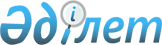 О внесении изменений в распоряжение Премьер-Министра Республики Казахстан от 28 декабря 2018 года № 160-р "Об утверждении Плана мероприятий по реализации Программы "Рухани жаңғыру" на 2019 год"Распоряжение Премьер-Министра Республики Казахстан от 20 мая 2019 года № 86-р.
      Внести в распоряжение Премьер-Министра Республики Казахстан от 28 декабря 2018 года № 160-р "Об утверждении Плана мероприятий по реализации Программы "Рухани жаңғыру" на 2019 год" следующие изменения:
      подпункт 2) пункта 2 изложить в следующей редакции:
      "2) до 5 июля и 5 декабря 2019 года направлять в Министерство информации и общественного развития Республики Казахстан информацию о ходе реализации Плана.";
      пункты 3 и 4 изложить в следующей редакции:
      "3. Министерству информации и общественного развития Республики Казахстан не позднее 15 июля и 15 декабря 2019 года представлять в Канцелярию Премьер-Министра Республики Казахстан и Администрацию Президента Республики Казахстан сводную информацию о ходе реализации мероприятий Плана.
      4. Контроль за исполнением настоящего распоряжения возложить на Министерство информации и общественного развития Республики Казахстан.";
      План мероприятий по реализации Программы "Рухани жаңғыру" на 2019 год, утвержденный указанным распоряжением, изложить в новой редакции согласно приложению к настоящему распоряжению. План мероприятий
по реализации Программы "Рухани жаңғыру" на 2019 год
      Примечание: расшифровка аббревиатур:
      СНП - сельский населенный пункт
      МИОР - Министерство информации и общественного развития Республики Казахстан
      США - Соединенные Штаты Америки 
      МСХ - Министерство сельского хозяйства Республики Казахстан
      СМИ - средства массовой информации
      МОН - Министерство образования и науки Республики Казахстан
      ЗКО - Западно-Казахстанская область
      Ассоциация "Болашак" - Ассоциация стипендиантов международной стипендии Президента Республики Казахстан
      ООН - Организация Объединенных Наций
      НИИ - научно-исследовательский институт
      МЗ - Министерство здравоохранения Республики Казахстан
      МТСЗН - Министерство труда и социальной защиты населения Республики Казахстан
      ВУЗ - высшее учебное заведение
      МИИР - Министерство индустрии и инфраструктурного развития Республики Казахстан
      ОО "Общенациональное движение "Казахстан - 2050" - общественное объединение "Общенациональное движение "Казахстан - 2050"
      РГУ "Қоғамдық келісім" - республиканское государственное учреждение "Қоғамдық келісім" при Президенте Республики Казахстан
      РК - Республика Казахстан
      КНК им. Курмангазы - Казахская национальная консерватория имени Курмангазы
      САНК - Секретариат Ассамблеи народа Казахстана
      ГЧП - государственно-частное партнерство
      СКГУ им. М.Козыбаева - Северо-Казахстанский государственный университет имени М. Козыбаева
      АДГСПК - Агентство Республики Казахстан по делам государственной службы и противодействию коррупции
      МКС - Министерство культуры и спорта Республики Казахстан
      РНПЦ "Учебник" - республиканский научно-практический центр "Учебник"
      АО "НЦПК "Өрлеу" - акционерное общество "Национальный центр повышения квалификации "Өрлеу"
      ПГПУ - Павлодарский государственный педагогический университет 
      СКО - Северо-Казахстанская область
      ПГУ им. С.Торайгырова - Павлодарский государственный университет им. С.Торайгырова
      МИД - Министерство иностранных дел Республики Казахстан
      НПП - Национальная палата предпринимателей Республики Казахстан "Атамекен"
      ОФ "Национальное бюро переводов" - общественный фонд "Национальное бюро переводов"
      Ветераны ВОВ - ветераны Великой Отечественной войны
      МНЭ - Министерство национальной экономики Республики Казахстан
      НПО - неправительственные организации
      ФАП - Фельдшерско-акушерский пункт
      МУИТ - Международный университет информационных технологий
      МЦРОАП - Министерство цифрового развития, оборонной и аэрокосмической промышленности Республики Казахстан
      ВКО - Восточно-Казахстанская область
      КГУ им. Ш.Уалиханова - Кокшетауский государственный университет имени Ш. Уалиханова
      МВД - Министерство внутренних дел Республики Казахстан
      МЭ - Министерство энергетики Республики Казахстан
      АО "НК "Kazakh Tourism" - акционерное общество "Национальная компания "Kazakh Tourism"
      Альянс университетов "U38" - Альянс 38 высших учебных заведений г.Алматы "U38"
					© 2012. РГП на ПХВ «Институт законодательства и правовой информации Республики Казахстан» Министерства юстиции Республики Казахстан
				
      Премьер-Министр 

А. Мамин
Приложение
к распоряжению Премьер-Министра
Республики Казахстан
от 20 мая 2019 года № 86-рУтвержден
распоряжением Премьер-Министра
Республики Казахстан
от 28 декабря 2018 года № 160-р
№

п/п

Наименование мероприятия

Форма завершения

Ответственные исполнители

Срок

исполнения

Предполагаемые расходы

(тыс.тенге)

Источники финансирования

Качественные показатели

1

2

3

4

5

6

7

8

Направление 1: Культ знания

Цель: Стремление к культу образования в качестве фундаментального фактора успеха казахстанцев 

Задачи:

1. Повышение качества образования с учетом современных инновационных технологий.

2. Рост общего уровня образованности граждан. Предоставление возможностей для самообразования.

3. Формирование в сознании подрастающего поколения ценностей образованности.
Направление 1: Культ знания

Цель: Стремление к культу образования в качестве фундаментального фактора успеха казахстанцев 

Задачи:

1. Повышение качества образования с учетом современных инновационных технологий.

2. Рост общего уровня образованности граждан. Предоставление возможностей для самообразования.

3. Формирование в сознании подрастающего поколения ценностей образованности.
Направление 1: Культ знания

Цель: Стремление к культу образования в качестве фундаментального фактора успеха казахстанцев 

Задачи:

1. Повышение качества образования с учетом современных инновационных технологий.

2. Рост общего уровня образованности граждан. Предоставление возможностей для самообразования.

3. Формирование в сознании подрастающего поколения ценностей образованности.
Направление 1: Культ знания

Цель: Стремление к культу образования в качестве фундаментального фактора успеха казахстанцев 

Задачи:

1. Повышение качества образования с учетом современных инновационных технологий.

2. Рост общего уровня образованности граждан. Предоставление возможностей для самообразования.

3. Формирование в сознании подрастающего поколения ценностей образованности.
Направление 1: Культ знания

Цель: Стремление к культу образования в качестве фундаментального фактора успеха казахстанцев 

Задачи:

1. Повышение качества образования с учетом современных инновационных технологий.

2. Рост общего уровня образованности граждан. Предоставление возможностей для самообразования.

3. Формирование в сознании подрастающего поколения ценностей образованности.
Направление 1: Культ знания

Цель: Стремление к культу образования в качестве фундаментального фактора успеха казахстанцев 

Задачи:

1. Повышение качества образования с учетом современных инновационных технологий.

2. Рост общего уровня образованности граждан. Предоставление возможностей для самообразования.

3. Формирование в сознании подрастающего поколения ценностей образованности.
Направление 1: Культ знания

Цель: Стремление к культу образования в качестве фундаментального фактора успеха казахстанцев 

Задачи:

1. Повышение качества образования с учетом современных инновационных технологий.

2. Рост общего уровня образованности граждан. Предоставление возможностей для самообразования.

3. Формирование в сознании подрастающего поколения ценностей образованности.
Направление 1: Культ знания

Цель: Стремление к культу образования в качестве фундаментального фактора успеха казахстанцев 

Задачи:

1. Повышение качества образования с учетом современных инновационных технологий.

2. Рост общего уровня образованности граждан. Предоставление возможностей для самообразования.

3. Формирование в сознании подрастающего поколения ценностей образованности.
1.
Расширение сети организаций дополнительного образования детей за счет:

- планирования при строительстве жилых домов помещений на 1-х этажах для функционирования детских досуговых центров;

- предоставления свободных помещений школ для функционирования детских досуговых центров
расширенная сеть организаций дополнительного образования
акиматы областей, городов Нур-Султана, Алматы и Шымкента
в течение года
в пределах предусмотренных средств
местный бюджет
доля школьников, охваченных дополнительным образованием - %
2. 
Обеспечение роста количества кружков по интересам в общеобразовательных школах
кружки по интересам
акиматы областей, городов Нур-Султана, Алматы и Шымкента
в течение года
в пределах предусмотренных средств
местный бюджет
доля школьников, охваченных занятиями в кружках - 25 %
3. 
Реализация научных проектов и программ с привлечением молодых магистрантов и докторантов
научные проекты и программы
МОН, МСХ, ВУЗы (по согласованию), акционерные общества (по согласованию)
в течение года
за счет средств ВУЗов и НИИ
-
не менее 30 % исполнителей проекта
4. 
Реализация проекта "Білікті маман" в ВКО (предоставление грантов, профориентационная работа)
образовательные гранты, подготовительные курсы
акимат

ВКО
в течение года
в пределах предусмотренных средств
местный бюджет
число образовательных грантов, - 400 мест; охват подготовительными курсами по предметам - 1600 чел.
5. 
Проведение фестиваля "КitapFest-2019" в г.Караганде (выставка, обмен книгами)
фестиваль
акимат Карагандинской области
апрель

2019 года
в пределах предусмотренных средств
местный бюджет
число участников и проданных книг
6. 
Реализация проекта "Book Dating" (презентация известными личностями любимых книг)
проведение серии встреч
акиматы областей, городов Нур-Султана, Алматы и Шымкента
в течение года
не требуются
-
число участников -

500 чел.
7. 
Проведение комплекса мероприятий среди школьников по робототехнике, спидкубингу и другим видам интеллектуального спорта
соревнования, конкурсы
акиматы областей, городов Нур-Султана, Алматы и Шымкента
в течение года
в пределах предусмотренных средств
местный бюджет
число школьников, занимающихся интеллектуальными видами спорта - 5 тыс. чел.
8. 
Продвижение казахской литературы посредством веб-сайта 

KazakhBooks.com 

 
Размещение на веб-сайте 40 книг
МИД
в течение года
в пределах предусмотренных средств в рамках республиканской бюджетной программы 019 "Обеспечение реализации информационно-имиджевой политики"
республиканский бюджет
число посетителей сайта, количество скачиваний
9. 
Реализация проекта по популяризации чтения среди населения 
акции, марафоны, флешмобы, встречи
МИОР, МОН, акиматы областей, городов Нур-Султана, Алматы и Шымкента
в течение года
17 565 в рамках республиканской бюджетной программы 001 "Формирование и реализация государственной политики в сфере информации и общественного развития"
республиканский и местные бюджеты
доля населения, читающего книги
10. 
Проведение международной научно-практической конференции "Образование и наука без языковых барьеров" в формате брейн-ринг
сборник материалов
ПГУ им. С.Торайгырова (по согласованию)
в течение года
за счет средств ВУЗа
-
число зарубежных экспертов -участников конференции
11. 
Проведение Всемирного форума университетов QS WORLDWIDE "Синхронизация духовных ценностей и высоких технологий"
сборник
Альянс университетов "U38" (по согласованию)
в течение года
за счет средств ВУЗов
-
число зарубежных ученых
12. 
Проведение чемпионата "IITU Robocon Games 2019"
сертификаты
акимат города Алматы, МУИТ (по согласованию)
в течение года
в пределах предусмотренных средств и средств ВУЗа
местный бюджет
охват участников
13. 
Реализация проекта "Smart Reading" (извлечение ценных идей из лучших книг) 
реализация проекта
акимат города Шымкента
в течение года
в пределах предусмотренных средств
местный бюджет
охват участников, - 160 тыс. чел.; увеличение числа читающих людей
14. 
Проведение чемпионата Центральной Азии по киберспорту 
игры, соревнования
акимат города Шымкента
в течение года
в пределах предусмотренных средств
местный бюджет
охват участников до 3 тыс. чел.
15. 
Проведение историко-познавательного просветительского конкурса "Qazaq Epos"
конкурс
акимат Алматинской области
в течение года
в пределах предусмотренных средств
местный бюджет
число участников конкурса
Направление 2: Открытое сознание

Цель: Формирование у населения восприимчивости к лучшим мировым достижениям и практикам

Задачи: 

1. Повышение информированности граждан о процессах и событиях, происходящих в мире.

2. Формирование социальной активности, направленной на служение своему 

Отечеству.
Направление 2: Открытое сознание

Цель: Формирование у населения восприимчивости к лучшим мировым достижениям и практикам

Задачи: 

1. Повышение информированности граждан о процессах и событиях, происходящих в мире.

2. Формирование социальной активности, направленной на служение своему 

Отечеству.
Направление 2: Открытое сознание

Цель: Формирование у населения восприимчивости к лучшим мировым достижениям и практикам

Задачи: 

1. Повышение информированности граждан о процессах и событиях, происходящих в мире.

2. Формирование социальной активности, направленной на служение своему 

Отечеству.
Направление 2: Открытое сознание

Цель: Формирование у населения восприимчивости к лучшим мировым достижениям и практикам

Задачи: 

1. Повышение информированности граждан о процессах и событиях, происходящих в мире.

2. Формирование социальной активности, направленной на служение своему 

Отечеству.
Направление 2: Открытое сознание

Цель: Формирование у населения восприимчивости к лучшим мировым достижениям и практикам

Задачи: 

1. Повышение информированности граждан о процессах и событиях, происходящих в мире.

2. Формирование социальной активности, направленной на служение своему 

Отечеству.
Направление 2: Открытое сознание

Цель: Формирование у населения восприимчивости к лучшим мировым достижениям и практикам

Задачи: 

1. Повышение информированности граждан о процессах и событиях, происходящих в мире.

2. Формирование социальной активности, направленной на служение своему 

Отечеству.
Направление 2: Открытое сознание

Цель: Формирование у населения восприимчивости к лучшим мировым достижениям и практикам

Задачи: 

1. Повышение информированности граждан о процессах и событиях, происходящих в мире.

2. Формирование социальной активности, направленной на служение своему 

Отечеству.
Направление 2: Открытое сознание

Цель: Формирование у населения восприимчивости к лучшим мировым достижениям и практикам

Задачи: 

1. Повышение информированности граждан о процессах и событиях, происходящих в мире.

2. Формирование социальной активности, направленной на служение своему 

Отечеству.
16. 
Обеспечение функционирования информационной системы по управлению проектами в ВКО
интернет-платформа
акимат

ВКО
в течение года
в пределах предусмотренных средств
местный бюджет
число пользователей системы - 200 чел.
17. 
Проведение IT-форума "Цифровые технологии в интересах общества" - "IT-WEEKEND.KZ - 2019" в г.Караганде
форум
акимат Карагандинской области
III квартал

2019 года
в пределах предусмотренных средств
местный бюджет
число разработанных в рамках форума прикладных IT продуктов (приложений) - 20 ед.
18. 
Проведение международной конференции "Программа "Рухани жаңғыру" и духовно-нравственные ориентиры молодежи"
сборник статей
акимат города Алматы
IV квартал

2019 года
в пределах предусмотренных средств
местный бюджет
число статей, направленных для публикации в сборнике
19. 
Проведение комплекса мероприятий "Противодействие коррупции - новая форма патриотизма"
встречи, лекции
акиматы областей, городов Нур-Султана, Алматы и Шымкента, АДГСПК (по согласованию), ВУЗы (по согласованию)
в течение года
в пределах предусмотренных средств
местный бюджет
уровень коррупции в регионе по показателям индекса противодействия коррупции
20. 
Реализация проекта "Новая коммуникационная политика в организациях образования"
встречи, беседы
акиматы областей, городов Нур-Султана, Алматы и Шымкента, МОН, МИОР
в течение года
не требуются
-
доля учащихся, охваченных проектом - 25% количество организаций образования, реализующих проект - 500 ед.
Направление 3: Прагматизм

Цель: Формирование рациональной модели поведения с акцентом на достижение реальных целей, образование, здоровый образ жизни и профессиональный успех

Задачи: 

1. Развитие культуры рациональности.

2. Ответственное отношение к себе, окружающему миру и работе.

3. Повышение качества и безопасности товаров и услуг. 
Направление 3: Прагматизм

Цель: Формирование рациональной модели поведения с акцентом на достижение реальных целей, образование, здоровый образ жизни и профессиональный успех

Задачи: 

1. Развитие культуры рациональности.

2. Ответственное отношение к себе, окружающему миру и работе.

3. Повышение качества и безопасности товаров и услуг. 
Направление 3: Прагматизм

Цель: Формирование рациональной модели поведения с акцентом на достижение реальных целей, образование, здоровый образ жизни и профессиональный успех

Задачи: 

1. Развитие культуры рациональности.

2. Ответственное отношение к себе, окружающему миру и работе.

3. Повышение качества и безопасности товаров и услуг. 
Направление 3: Прагматизм

Цель: Формирование рациональной модели поведения с акцентом на достижение реальных целей, образование, здоровый образ жизни и профессиональный успех

Задачи: 

1. Развитие культуры рациональности.

2. Ответственное отношение к себе, окружающему миру и работе.

3. Повышение качества и безопасности товаров и услуг. 
Направление 3: Прагматизм

Цель: Формирование рациональной модели поведения с акцентом на достижение реальных целей, образование, здоровый образ жизни и профессиональный успех

Задачи: 

1. Развитие культуры рациональности.

2. Ответственное отношение к себе, окружающему миру и работе.

3. Повышение качества и безопасности товаров и услуг. 
Направление 3: Прагматизм

Цель: Формирование рациональной модели поведения с акцентом на достижение реальных целей, образование, здоровый образ жизни и профессиональный успех

Задачи: 

1. Развитие культуры рациональности.

2. Ответственное отношение к себе, окружающему миру и работе.

3. Повышение качества и безопасности товаров и услуг. 
Направление 3: Прагматизм

Цель: Формирование рациональной модели поведения с акцентом на достижение реальных целей, образование, здоровый образ жизни и профессиональный успех

Задачи: 

1. Развитие культуры рациональности.

2. Ответственное отношение к себе, окружающему миру и работе.

3. Повышение качества и безопасности товаров и услуг. 
Направление 3: Прагматизм

Цель: Формирование рациональной модели поведения с акцентом на достижение реальных целей, образование, здоровый образ жизни и профессиональный успех

Задачи: 

1. Развитие культуры рациональности.

2. Ответственное отношение к себе, окружающему миру и работе.

3. Повышение качества и безопасности товаров и услуг. 
21. 
Проведение лекций, классных часов в организациях образования по развитию культуры рациональности среди учащейся молодежи
встречи, лекции
акиматы областей, городов Нур-Султана, Алматы и Шымкента
в течение года
не требуются
-
охват обучающихся инфрмационно-разъяснительной работой - 150 тыс. чел.
22. 
Проведение международного фестиваля социальных видеороликов
фестиваль
акимат города Шымкента
IV квартал

2019 года
в пределах предусмотренных средств
местный бюджет
количество видеороликов - 50
23. 
Реализация комплекса мероприятий по предоставлению информационно-консультационных услуг для людей с особыми потребностями
консульта ции, встречи
акиматы областей, городов Нур-Султана, Алматы и Шымкента
в течение года
в пределах предусмотренных средств
местный бюджет
число людей с особыми потребностями, охваченных услугами - 3 тыс. чел.
24. 
Формирование навыков здорового питания путем активной информационно-образовательной работы по вопросам здорового и рационального питания среди детей
консульта ции, встречи, лекции
МЗ, партия "Нұр Отан" (по согласованию)
в течение года
40 716 в рамках республиканской бюджетной программы 001 "Формирование государственной политики в области здравоохранения"
республиканский бюджет
число детей и подростков, охваченных информационной работой - 88 тыс. чел.
25. 
Проведение информационно-разъяснительной работы по формированию культуры рациональности 
встречи, лекции
акиматы областей, городов Нур-Султана, Алматы и Шымкента
в течение года
в пределах предусмотренных средств
местный бюджет

 
охват информационно-разъяснительной работой - 150 тыс. чел.
26. 
Проведение комплекса мероприятий по воспитанию экологической культуры, пропаганде идей ресурсосбережения, благоустройству и озеленению территорий
акции, флешмобы, конкурсы
акиматы областей, городов Нур-Султана, Алматы и Шымкента,

МИОР, МЭ
в течение года
в пределах предусмотренных средств
местный бюджет

 
охват населения мероприятиями - 100 тыс. чел.
27. 
Проведение мероприятий с привлечением НПО по мониторингу и выявлению качества товаров и услуг по принципу "тайный покупатель", "контрольная закупка"
акции, встречи
акиматы областей, городов Нур-Султана, Алматы и Шымкента
в течение года
не требуются
-
количество выявленных замечаний и нарушений;

количество НПО, принявших участие в мероприятиях
28. 
Изготовление и размещение в СМИ информационных материалов (рекламных баннеров, видеороликов, информационных буклетов) по формированию общественного мнения, изменению негативного отношения и стереотипов, преодолению физических и психологических барьеров, существующих в обществе по отношению к людям с инвалидностью
информация в партию "Нұр Отан"
акиматы областей, городов Нур-Султана, Алматы и Шымкента, МИОР, МТСЗН, МОН, МИИР, НПП "Атамекен" (по согласованию)
в течение года
в пределах предусмотренных средств
республиканский и местный бюджеты
количество населения, охваченного информационной работой
29. 
Организация комплекса мероприятий "PARK (ing) Day" по продвижению идей пеших, велосипедных туров, пользования общественным транспортом
акции, пешие, велосипедные туры
акимат города Шымкента
в течение года
не требуются
-
еженедельно до 3000 участников
30. 
Проведение республиканского конкурса социальной рекламы и фотографии 
рекламные ролики, социальные фотографии, церемония награждения
МИОР
в течение года
10 181 в рамках республиканской бюджетной программы 001 "Формирование и реализация государственной политики в сфере информации и общественного развития"
республиканский бюджет
число участников, охват телезрителей
31. 
Проведение международного фестиваля социальных видеороликов "Ашық жүрек" 
фестиваль
акимат города Шымкента
в течение года
в пределах предусмотренных средств
местный бюджет
280 видеороликов, трансляция лучших 25 видеороликов на ТВ
32. 
Реализация проекта "Кел, ойнайық!", направленного на популяризацию массовых дворовых игр (асық ату, тоғыз құмалақ, шашки, домино, "Айгөлек", игры с мячом, скакалкой и т.д.) с привлечением волонтеров, студентов и т.д. 
игры, соревнования
акиматы областей, городов Нур-Султана, Алматы и Шымкента
в течение года
не требуются
-
охват детей и подростков
Направление 4: Конкурентоспособность

Цель 1: Улучшение условий для развития человеческого капитала

Задачи: 

1. Повышение ценности и производительности труда. Воспитание трудолюбивой нации.

2. Перестройка сознания граждан от иждивенческих настроений к активной жизненной позиции.
Направление 4: Конкурентоспособность

Цель 1: Улучшение условий для развития человеческого капитала

Задачи: 

1. Повышение ценности и производительности труда. Воспитание трудолюбивой нации.

2. Перестройка сознания граждан от иждивенческих настроений к активной жизненной позиции.
Направление 4: Конкурентоспособность

Цель 1: Улучшение условий для развития человеческого капитала

Задачи: 

1. Повышение ценности и производительности труда. Воспитание трудолюбивой нации.

2. Перестройка сознания граждан от иждивенческих настроений к активной жизненной позиции.
Направление 4: Конкурентоспособность

Цель 1: Улучшение условий для развития человеческого капитала

Задачи: 

1. Повышение ценности и производительности труда. Воспитание трудолюбивой нации.

2. Перестройка сознания граждан от иждивенческих настроений к активной жизненной позиции.
Направление 4: Конкурентоспособность

Цель 1: Улучшение условий для развития человеческого капитала

Задачи: 

1. Повышение ценности и производительности труда. Воспитание трудолюбивой нации.

2. Перестройка сознания граждан от иждивенческих настроений к активной жизненной позиции.
Направление 4: Конкурентоспособность

Цель 1: Улучшение условий для развития человеческого капитала

Задачи: 

1. Повышение ценности и производительности труда. Воспитание трудолюбивой нации.

2. Перестройка сознания граждан от иждивенческих настроений к активной жизненной позиции.
Направление 4: Конкурентоспособность

Цель 1: Улучшение условий для развития человеческого капитала

Задачи: 

1. Повышение ценности и производительности труда. Воспитание трудолюбивой нации.

2. Перестройка сознания граждан от иждивенческих настроений к активной жизненной позиции.
Направление 4: Конкурентоспособность

Цель 1: Улучшение условий для развития человеческого капитала

Задачи: 

1. Повышение ценности и производительности труда. Воспитание трудолюбивой нации.

2. Перестройка сознания граждан от иждивенческих настроений к активной жизненной позиции.
33. 
Выпуск видеороликов, информационных материалов о трудовых династиях, молодых специалистах, прибывших на работу в сельскую местность
видеоролики, информационные материалы
акиматы областей, городов Нур-Султана, Алматы и Шымкента
в течение года
в пределах предусмотренных средств
местный бюджет
не менее 100 публикаций в СМИ;

телеаудитория - 5 млн. чел.
34. 
Реализация комплекса мероприятий по развитию молодежного предпринимательства 
стартап-конкурсы
акиматы областей, городов Нур-Султана, Алматы и Шымкента, ВУЗы (по согласованию)
в течение года
в пределах предусмотренных средств
местный бюджет, спонсорские средства
стартап-проекты - 50;

число молодых предпринимателей - 300 чел.
35. 
Продвижение персональных историй успеха в СМИ и социальных сетях
статьи, видеоролики
акиматы областей, городов Нур-Султана, Алматы, Шымкента, МИОР, РГУ "Қоғамдық келісім" (по согласованию)
в течение года
не требуются
-
количество публикаций - 500
36. 
Публикация материалов, выпуск телевизионных сюжетов в СМИ об успешном опыте развития предпринимательства, в том числе в сельских населенных пунктах
статьи, телевизионные сюжеты
акиматы областей, городов Нур-Султана, Алматы, Шымкента, НПП "Атамекен" (по согласованию), АО "Фонд развития предпринимательства "Даму" (по согласованию)
в течение года
в пределах предусмотренных средств
местный бюджет, спонсорские средства
количество публикаций в СМИ - 300
37. 
Реализация комплекса мероприятий по проведению ранней профориентационной работы в организациях образования с привлечением работодателей
встречи, лекции, опросы
акиматы областей, городов Нур-Султана, Алматы, Шымкента, ОО "Общенациональное движение "Қазақстан-2050" (по согласованию)
в течение года
в пределах предусмотренных средств
местный бюджет
число учащихся и студентов, охваченных мероприятиями, - 200 тыс. чел.
38. 
Открытие ІТ-кабинетов в сельских школах 
кабинеты цифровых технологий
акимат Костанайской области
в течение года
за счет спонсорских средств
-
количество кабинетов цифровых технологий - 16
39. 
Проведение Республиканского форума IT-стартапов
вручение сертификатов
акимат Павлодарской области
в течение года
в пределах предусмотренных средств
местный бюджет
количество разработанных стартап проектов
40. 
Проведение республиканского конкурса-фестиваля юных изобретателей с использованием IT-технологий 
конкурс-фестиваль
акимат

СКО
в течение года
в пределах предусмотренных средств
местный бюджет
количество проектов, разработанных участниками
Направление 5: Сохранение национальной идентичности

Цель: Перезагрузка культурного кода как основы самоидентификации нации

Задачи:

1. Укрепление общенационального единства.

2. Обеспечение бережного отношения, сохранности и развития культурного наследия казахского народа (традиции, обычаи, язык и др.).
Направление 5: Сохранение национальной идентичности

Цель: Перезагрузка культурного кода как основы самоидентификации нации

Задачи:

1. Укрепление общенационального единства.

2. Обеспечение бережного отношения, сохранности и развития культурного наследия казахского народа (традиции, обычаи, язык и др.).
Направление 5: Сохранение национальной идентичности

Цель: Перезагрузка культурного кода как основы самоидентификации нации

Задачи:

1. Укрепление общенационального единства.

2. Обеспечение бережного отношения, сохранности и развития культурного наследия казахского народа (традиции, обычаи, язык и др.).
Направление 5: Сохранение национальной идентичности

Цель: Перезагрузка культурного кода как основы самоидентификации нации

Задачи:

1. Укрепление общенационального единства.

2. Обеспечение бережного отношения, сохранности и развития культурного наследия казахского народа (традиции, обычаи, язык и др.).
Направление 5: Сохранение национальной идентичности

Цель: Перезагрузка культурного кода как основы самоидентификации нации

Задачи:

1. Укрепление общенационального единства.

2. Обеспечение бережного отношения, сохранности и развития культурного наследия казахского народа (традиции, обычаи, язык и др.).
Направление 5: Сохранение национальной идентичности

Цель: Перезагрузка культурного кода как основы самоидентификации нации

Задачи:

1. Укрепление общенационального единства.

2. Обеспечение бережного отношения, сохранности и развития культурного наследия казахского народа (традиции, обычаи, язык и др.).
Направление 5: Сохранение национальной идентичности

Цель: Перезагрузка культурного кода как основы самоидентификации нации

Задачи:

1. Укрепление общенационального единства.

2. Обеспечение бережного отношения, сохранности и развития культурного наследия казахского народа (традиции, обычаи, язык и др.).
Направление 5: Сохранение национальной идентичности

Цель: Перезагрузка культурного кода как основы самоидентификации нации

Задачи:

1. Укрепление общенационального единства.

2. Обеспечение бережного отношения, сохранности и развития культурного наследия казахского народа (традиции, обычаи, язык и др.).
41. 
Выпуск книг, энциклопедий, альбомов по истории, культуре, традициям и обычаям народа Казахстана
книги, энциклопедии, альбомы
акиматы областей, городов Нур-Султана, Алматы, Шымкента
в течение года
в пределах предусмотренных средств
местный бюджет, спонсорские средства
тираж изданий

 
42. 
Реализация информационно- туристского проекта "Жемчужина Восточного Казахстана" 
выставка, фестивали, выпуск 2-х видеороликов, освещение в СМИ
акимат ВКО
в течение года
в пределах предусмотренных средств
местный бюджет
увеличение потока туристов на 20 %, до 115 тыс. чел.
43. 
Создание туристических этноаулов, этнокомплексов в регионах для широкой популяризации национальных традиций и культурного наследия с привлечением ГЧП
туристические этноаулы и этнокомплексы
акиматы областей, городов Нур-Султана, Алматы, Шымкента
в течение года
в пределах предусмотренных средств
местный бюджет, спонсорские средства
количество туристических этноаулов и этнокомплексов - 17 ед., число туристов, посетивших этноаулы и этнокомплексы - 500 тыс. чел.
44. 
Реализация грантовых проектов по поддержке института семьи и сохранению традиционных семейных ценностей
проекты конкурсы, встречи, опросы
МИОР, акиматы областей, городов Нур-Султана, Алматы, Шымкента
в течение года
1 015 в рамках республиканских бюджетных программ 007 "Реализация государственной молодежной и семейной политики", 130 466 004 "Обеспечение укрепления взаимоотношения институтов гражданского общества и государства"
республиканский и местный бюджеты
охват населения мероприятиями - 100 тыс. чел.
45. 
Проведение мероприятий в рамках Национального дня домбры
концерты, флешмобы
акиматы областей, городов Нур-Султана, Алматы, Шымкента
первое воскресенье июля
в пределах предусмотренных средств
местный бюджет
количество творческих коллективов, задействованных в мероприятиях - 1 тыс. ед., охват населения мероприятиями - 100 тыс. чел.
46. 
Организация и реализация комплекса мероприятий с участием этнокультурных объединений "Семь граней Великой степи"
информация в САНК
МИОР
в течение года
73 021 в рамках республиканской бюджетной программы 002 "Реализация государственной политики в сфере общественного согласия"
республиканский бюджет
число посетителей мероприятий
47. 
Проведение республиканского фестиваля национальных видов спорта "Qyzyljar ÚLTTYK SPORT" в г.Петропавловск
соревнования
акимат

СКО
в течение года
в пределах предусмотренных средств
местный бюджет
привлечение населения к занятию национальными видами спорта
48. 
Проведение международного фестиваля оперного искусства "Қызылжар дауысы"
концерты
акимат

СКО
в течение года
в пределах предусмотренных средств
местный бюджет
число посетителей мероприятий
49. 
Проведение этнофестиваля "Ұлы дала", этнофорума ремесленников "Этно Ақжайық"
национальные игры, концерты, представления, выставки
акиматы города Алматы, ЗКО, Павлодарской области
в течение года
в пределах предусмотренных средств
местный бюджет
число посетителей мероприятий
50. 
Проведение комплекса мероприятий по укреплению института семьи: 

создание семейных клубов в школах и колледжах "Моя родина - моя семья"; 

проведение слета отцов "Әке - тәрбие тамыры", "Әке - асқар тауым"
создание семейных клубов и проведение слета отцов
акиматы областей, городов Нур-Султана, Алматы и Шымкента
в течение года
в пределах предусмотренных средств
местный бюджет
число экспертов, привлеченных к мероприятиям
Направление 6: Эволюционное, а не революционное развитие Казахстана

Цель: Расширение диалога между обществом и государством в целях поступательного эволюционного развития 

Задачи:

1. Повышение активности гражданского общества. 

2. Повышение политической и правовой культуры граждан. Развитие институтов медиации в целях укрепления социального оптимизма в обществе.

3. Повышение институционально-коммуникативной эффективности государства. Совершенствование механизмов и инструментов обратной связи, систематизация диалога с обществом.
Направление 6: Эволюционное, а не революционное развитие Казахстана

Цель: Расширение диалога между обществом и государством в целях поступательного эволюционного развития 

Задачи:

1. Повышение активности гражданского общества. 

2. Повышение политической и правовой культуры граждан. Развитие институтов медиации в целях укрепления социального оптимизма в обществе.

3. Повышение институционально-коммуникативной эффективности государства. Совершенствование механизмов и инструментов обратной связи, систематизация диалога с обществом.
Направление 6: Эволюционное, а не революционное развитие Казахстана

Цель: Расширение диалога между обществом и государством в целях поступательного эволюционного развития 

Задачи:

1. Повышение активности гражданского общества. 

2. Повышение политической и правовой культуры граждан. Развитие институтов медиации в целях укрепления социального оптимизма в обществе.

3. Повышение институционально-коммуникативной эффективности государства. Совершенствование механизмов и инструментов обратной связи, систематизация диалога с обществом.
Направление 6: Эволюционное, а не революционное развитие Казахстана

Цель: Расширение диалога между обществом и государством в целях поступательного эволюционного развития 

Задачи:

1. Повышение активности гражданского общества. 

2. Повышение политической и правовой культуры граждан. Развитие институтов медиации в целях укрепления социального оптимизма в обществе.

3. Повышение институционально-коммуникативной эффективности государства. Совершенствование механизмов и инструментов обратной связи, систематизация диалога с обществом.
Направление 6: Эволюционное, а не революционное развитие Казахстана

Цель: Расширение диалога между обществом и государством в целях поступательного эволюционного развития 

Задачи:

1. Повышение активности гражданского общества. 

2. Повышение политической и правовой культуры граждан. Развитие институтов медиации в целях укрепления социального оптимизма в обществе.

3. Повышение институционально-коммуникативной эффективности государства. Совершенствование механизмов и инструментов обратной связи, систематизация диалога с обществом.
Направление 6: Эволюционное, а не революционное развитие Казахстана

Цель: Расширение диалога между обществом и государством в целях поступательного эволюционного развития 

Задачи:

1. Повышение активности гражданского общества. 

2. Повышение политической и правовой культуры граждан. Развитие институтов медиации в целях укрепления социального оптимизма в обществе.

3. Повышение институционально-коммуникативной эффективности государства. Совершенствование механизмов и инструментов обратной связи, систематизация диалога с обществом.
Направление 6: Эволюционное, а не революционное развитие Казахстана

Цель: Расширение диалога между обществом и государством в целях поступательного эволюционного развития 

Задачи:

1. Повышение активности гражданского общества. 

2. Повышение политической и правовой культуры граждан. Развитие институтов медиации в целях укрепления социального оптимизма в обществе.

3. Повышение институционально-коммуникативной эффективности государства. Совершенствование механизмов и инструментов обратной связи, систематизация диалога с обществом.
Направление 6: Эволюционное, а не революционное развитие Казахстана

Цель: Расширение диалога между обществом и государством в целях поступательного эволюционного развития 

Задачи:

1. Повышение активности гражданского общества. 

2. Повышение политической и правовой культуры граждан. Развитие институтов медиации в целях укрепления социального оптимизма в обществе.

3. Повышение институционально-коммуникативной эффективности государства. Совершенствование механизмов и инструментов обратной связи, систематизация диалога с обществом.
51. 
Принятие мер по привлечению населения к участию в волонтерской и благотворительной деятельности
акции
акиматы областей, городов Нур-Султана, Алматы и Шымкента, МИОР
в течение года
в пределах предусмотренных средств
местный бюджет
уровень участия в волонтерской и благотворительной деятельности - %
52. 
Проведение открытой конференции гражданского общества "QazTalks" в г.Костанае
рекомендации
акимат Костанайской области
в течение года
не требуются
-
охват конференцией представителей гражданского общества и государственных органов - 200 чел.
53. 
Увеличение доли представителей НПО в составах общественных советов
решения маслихатов
акиматы областей, городов Нур-Султана, Алматы и Шымкента
в течение года
не требуются
-
доля представителей гражданского общества, принимающих участие в деятельности общественных советов - 75%
54. 
Проведение комплекса мероприятий по развитию институтов медиации 
консультации, круглые столы, встречи
акиматы областей, городов Нур-Султана, Алматы и Шымкента
в течение года
в пределах предусмотренных средств
местный бюджет
количество разрешенных трудовых конфликтов
55. 
Развитие платформы трехстороннего сотрудничества "ASAR" НПО-бизнес-государство
форум
МИОР
июнь

2019 года
7 789 в рамках республиканской бюджетной программы 004 "Обеспечение укрепления взаимоотношения институтов гражданского общества и государства"
республиканский бюджет
заключение 12 меморандумов с НПО
56. 
Реализация проекта по формированию у детей и молодежи культуры безопасного поведения в критических ситуациях
лекции, встречи, классные часы, семинары, наглядная агитация, акции в социальных сетях, видеоролики
МИОР, МВД, акиматы областей, городов Нур-Султана, Алматы и Шымкента
в течение года
10 633 в рамках республиканской бюджетной программы 001 "Формирование и реализация государственной политики в сфере информации и общественного развития"
республиканский бюджет
охват школьников
57. 
Организация работы студенческих отрядов правопорядка "Сақшы", направленной на повышение правовой культуры у молодежи
рейды, лекции, классные часы, встречи
акимат города Нур-Султана
в течение года
в пределах предусмотренных средств
местный бюджет
охват населения
Специальный проект "Новое гуманитарное знание. 100 новых учебников на казахском языке"

Цель: Создание условий для получения студентами образования по направлениям гуманитарных знаний на государственном языке по лучшим мировым образцам

Задачи: 

1. Повышение уровня подготовки студентов гуманитарных специальностей на государственном языке.

2. Подготовка кадров, адаптированных к глобальной конкуренции.

3. Совершенствование терминологии, увеличение объема терминов на государственном языке.
Специальный проект "Новое гуманитарное знание. 100 новых учебников на казахском языке"

Цель: Создание условий для получения студентами образования по направлениям гуманитарных знаний на государственном языке по лучшим мировым образцам

Задачи: 

1. Повышение уровня подготовки студентов гуманитарных специальностей на государственном языке.

2. Подготовка кадров, адаптированных к глобальной конкуренции.

3. Совершенствование терминологии, увеличение объема терминов на государственном языке.
Специальный проект "Новое гуманитарное знание. 100 новых учебников на казахском языке"

Цель: Создание условий для получения студентами образования по направлениям гуманитарных знаний на государственном языке по лучшим мировым образцам

Задачи: 

1. Повышение уровня подготовки студентов гуманитарных специальностей на государственном языке.

2. Подготовка кадров, адаптированных к глобальной конкуренции.

3. Совершенствование терминологии, увеличение объема терминов на государственном языке.
Специальный проект "Новое гуманитарное знание. 100 новых учебников на казахском языке"

Цель: Создание условий для получения студентами образования по направлениям гуманитарных знаний на государственном языке по лучшим мировым образцам

Задачи: 

1. Повышение уровня подготовки студентов гуманитарных специальностей на государственном языке.

2. Подготовка кадров, адаптированных к глобальной конкуренции.

3. Совершенствование терминологии, увеличение объема терминов на государственном языке.
Специальный проект "Новое гуманитарное знание. 100 новых учебников на казахском языке"

Цель: Создание условий для получения студентами образования по направлениям гуманитарных знаний на государственном языке по лучшим мировым образцам

Задачи: 

1. Повышение уровня подготовки студентов гуманитарных специальностей на государственном языке.

2. Подготовка кадров, адаптированных к глобальной конкуренции.

3. Совершенствование терминологии, увеличение объема терминов на государственном языке.
Специальный проект "Новое гуманитарное знание. 100 новых учебников на казахском языке"

Цель: Создание условий для получения студентами образования по направлениям гуманитарных знаний на государственном языке по лучшим мировым образцам

Задачи: 

1. Повышение уровня подготовки студентов гуманитарных специальностей на государственном языке.

2. Подготовка кадров, адаптированных к глобальной конкуренции.

3. Совершенствование терминологии, увеличение объема терминов на государственном языке.
Специальный проект "Новое гуманитарное знание. 100 новых учебников на казахском языке"

Цель: Создание условий для получения студентами образования по направлениям гуманитарных знаний на государственном языке по лучшим мировым образцам

Задачи: 

1. Повышение уровня подготовки студентов гуманитарных специальностей на государственном языке.

2. Подготовка кадров, адаптированных к глобальной конкуренции.

3. Совершенствование терминологии, увеличение объема терминов на государственном языке.
Специальный проект "Новое гуманитарное знание. 100 новых учебников на казахском языке"

Цель: Создание условий для получения студентами образования по направлениям гуманитарных знаний на государственном языке по лучшим мировым образцам

Задачи: 

1. Повышение уровня подготовки студентов гуманитарных специальностей на государственном языке.

2. Подготовка кадров, адаптированных к глобальной конкуренции.

3. Совершенствование терминологии, увеличение объема терминов на государственном языке.
58. 
Перевод 30-ти учебников на казахский язык 
книги
МОН
в течение года
2 600 719 в рамках республиканской бюджетной программы 204 "Обеспечение кадрами с высшим и послевузовским образованием"
республиканский бюджет
ВУЗы, использующие учебники - 113;

тираж книг - 1 тыс. экз.
59. 
Обеспечение организаций технического и профессионального образования, библиотек учебниками 
обеспечение учебниками
акиматы областей, городов Нур-Султана, Алматы и Шымкента
в течение года
в пределах предусмотренных средств
местный бюджет
количество литературы, переданной в библиотеки организаций технического и профессионального образования, библиотеки - 10 тыс. экз.
60. 
Проведение интеллектуальных конкурсов, викторин, дебатов среди студентов организаций образования 
конкурсы, викторины, дебаты
акиматы областей, городов Нур-Султана, Алматы и Шымкента, ВУЗы (по согласованию)
в течение года
не требуются
-
число студентов, принимающих участие в мероприятиях - 150 тыс. чел.
61. 
Организация студенческой научно-практической конференции "100 новых учебников - прямой путь к глобальному образованию"
сборник статей
СКГУ им. М.Козыбаева (по согласованию)
в течение года
за счет средств ВУЗа
-
число участников
Специальный проект "Туған жер"

Цель: Развитие малой родины, вовлечение граждан к развитию родного края, а также решение социальных проблем

Задачи:

1. Привитие подрастающему поколению любви к своей родине, укрепление чувства казахстанского патриотизма.

2. Организация краеведческой работы в сфере образования, экологии и благоустройства, изучения региональной истории, восстановления культурно-исторических памятников и культурных объектов местного масштаба.

3. Оказание содействие бизнесменам, государственным служащим, представителям интеллигенции и молодежи, которые поддерживают свою малую родину.
Специальный проект "Туған жер"

Цель: Развитие малой родины, вовлечение граждан к развитию родного края, а также решение социальных проблем

Задачи:

1. Привитие подрастающему поколению любви к своей родине, укрепление чувства казахстанского патриотизма.

2. Организация краеведческой работы в сфере образования, экологии и благоустройства, изучения региональной истории, восстановления культурно-исторических памятников и культурных объектов местного масштаба.

3. Оказание содействие бизнесменам, государственным служащим, представителям интеллигенции и молодежи, которые поддерживают свою малую родину.
Специальный проект "Туған жер"

Цель: Развитие малой родины, вовлечение граждан к развитию родного края, а также решение социальных проблем

Задачи:

1. Привитие подрастающему поколению любви к своей родине, укрепление чувства казахстанского патриотизма.

2. Организация краеведческой работы в сфере образования, экологии и благоустройства, изучения региональной истории, восстановления культурно-исторических памятников и культурных объектов местного масштаба.

3. Оказание содействие бизнесменам, государственным служащим, представителям интеллигенции и молодежи, которые поддерживают свою малую родину.
Специальный проект "Туған жер"

Цель: Развитие малой родины, вовлечение граждан к развитию родного края, а также решение социальных проблем

Задачи:

1. Привитие подрастающему поколению любви к своей родине, укрепление чувства казахстанского патриотизма.

2. Организация краеведческой работы в сфере образования, экологии и благоустройства, изучения региональной истории, восстановления культурно-исторических памятников и культурных объектов местного масштаба.

3. Оказание содействие бизнесменам, государственным служащим, представителям интеллигенции и молодежи, которые поддерживают свою малую родину.
Специальный проект "Туған жер"

Цель: Развитие малой родины, вовлечение граждан к развитию родного края, а также решение социальных проблем

Задачи:

1. Привитие подрастающему поколению любви к своей родине, укрепление чувства казахстанского патриотизма.

2. Организация краеведческой работы в сфере образования, экологии и благоустройства, изучения региональной истории, восстановления культурно-исторических памятников и культурных объектов местного масштаба.

3. Оказание содействие бизнесменам, государственным служащим, представителям интеллигенции и молодежи, которые поддерживают свою малую родину.
Специальный проект "Туған жер"

Цель: Развитие малой родины, вовлечение граждан к развитию родного края, а также решение социальных проблем

Задачи:

1. Привитие подрастающему поколению любви к своей родине, укрепление чувства казахстанского патриотизма.

2. Организация краеведческой работы в сфере образования, экологии и благоустройства, изучения региональной истории, восстановления культурно-исторических памятников и культурных объектов местного масштаба.

3. Оказание содействие бизнесменам, государственным служащим, представителям интеллигенции и молодежи, которые поддерживают свою малую родину.
Специальный проект "Туған жер"

Цель: Развитие малой родины, вовлечение граждан к развитию родного края, а также решение социальных проблем

Задачи:

1. Привитие подрастающему поколению любви к своей родине, укрепление чувства казахстанского патриотизма.

2. Организация краеведческой работы в сфере образования, экологии и благоустройства, изучения региональной истории, восстановления культурно-исторических памятников и культурных объектов местного масштаба.

3. Оказание содействие бизнесменам, государственным служащим, представителям интеллигенции и молодежи, которые поддерживают свою малую родину.
Специальный проект "Туған жер"

Цель: Развитие малой родины, вовлечение граждан к развитию родного края, а также решение социальных проблем

Задачи:

1. Привитие подрастающему поколению любви к своей родине, укрепление чувства казахстанского патриотизма.

2. Организация краеведческой работы в сфере образования, экологии и благоустройства, изучения региональной истории, восстановления культурно-исторических памятников и культурных объектов местного масштаба.

3. Оказание содействие бизнесменам, государственным служащим, представителям интеллигенции и молодежи, которые поддерживают свою малую родину.
62. 
Организация торжественной церемонии чествования "Жомарт жүрек" 
церемония
МИОР, акиматы областей, городов Нур-Султана, Алматы и Шымкента
декабрь

2019 года
13 000

в рамках республиканской бюджетной программы 004 "Обеспечение укрепления взаимоотношения институтов гражданского общества и государства"
республиканский бюджет
количество коммерческих организаций и физических лиц, охваченных конкурсом по присуждению премии "Жомарт жүрек" - 100
63. 
Проведение церемоний чествования земляков-меценатов
церемония
акиматы областей, городов Нур-Султана, Алматы и Шымкента
в течение года
за счет внебюджетных средств
-
количество реализованных проектов в рамках меценатства
64. 
Открытие страниц в социальных сетях "Туған жерге тағзым", посвященных известным землякам, их вкладу в развитие родного края
страницы в социальных сетях
акиматы областей, городов Нур-Султана, Алматы и Шымкента
в течение года
не требуются
-
уровень информированности населения о

проекте - 45 %
65. 
Проведение встреч известных земляков с различными категориями населения 
встречи, беседы
акиматы областей, городов Нур-Султана, Алматы и Шымкента
в течение года
не требуются
-
не менее 40 встреч

 
66. 
Проведение в социальных сетях фото и видео-конкурсов "Туған жер" ("Родная земля")
конкурсы
акиматы областей, городов Нур-Султана, Алматы и Шымкента
в течение года
не требуются
-
число участников конкурса - 5 тыс. чел.,

не менее 100 публикаций
67. 
Организация съемок исторических анимационных фильмов 
фильмы
акимат Туркестанской области
в течение года
в пределах предусмотренных средств
местный бюджет
3 анимационных фильма
68. 
Обеспечение вовлечения бизнес-сообщества и институтов гражданского общества в процесс реализации и продвижения меценатства, направленного на поддержку и развитие малой родины
мероприятия
МИОР, МСХ, акиматы областей, городов Нур-Султана, Алматы и Шымкента
в течение года
не требуются
-
количество социальных проектов национальных компаний и предприятий, в том числе расположенных в регионе по оказанию благотвори тельной помощи - 80 ед.
69. 
Привлечение жителей села, бизнес-сообщества, меценатов к участию в мероприятиях по укреплению инфраструктуры и модернизации сельской местности
акции, встречи
акиматы областей, городов Нур-Султана, Алматы и Шымкента
в течение года
-
за счет спонсорских средств
количество объектов, улучшенных

за счет спонсорских средств - 50
70. 
Открытие музея геологов-бурильщиков в Каракиянском районе
открытие музея
акимат Мангистауской области
в течение года
-
за счет спонсорских средств
сдача объекта в установленный срок;

количество посетителей музея - 1000 чел.
71. 
Обеспечение реализации проекта "Литературное краеведение"
уроки краеведения
акиматы областей, городов Нур-Султана, Алматы и Шымкента
в течение года
в пределах предусмотренных средств
местный бюджет
охват населения проектом - 1 млн. чел.
72. 
Проведение тематических занятий по краеведению для учащихся школ на объектах историко-культурного наследия региона
лекции, "открытые уроки"
акиматы областей, городов Нур-Султана, Алматы и Шымкента
в течение года
не требуются
-
доля учащихся, ознакомленных с историей родного края на примере культурно-исторических памятников и выдающихся личностей - выходцев из региона - 50%
73. 
Республиканский форум юных краеведов, экологов и натуралистов "Табиғатты аяла"
форум
МОН
июнь

2019 года
5 200 в рамках республиканской бюджетной программы 099 "Обеспечение доступности качественного школьного образования"
республиканский бюджет
2500 обучающихся, из них в республиканском туре - 160
74. 
Республиканская выставка краеведческого декоративно-прикладного творчества "Город мастеров: наследие наших предков сохраним и приумножим"
выставка
МОН
ноябрь

2019 года
2 348 в рамках республиканской бюджетной программы 099 "Обеспечение доступности качественного школьного образования"
республиканский бюджет
2500 обучающихся, из них в республиканском туре - 112
75. 
Проведение Республиканского слета туристских экспедиционных отрядов "Менің отаным - Қазақстан"
слет
МОН
сентябрь

2019 года

 
5 557 в рамках республиканской бюджетной программы 099 "Обеспечение доступности качественного школьного образования"
республиканский бюджет
3000 обучающихся, из них в республиканском туре - 160
76. 
Проведение выставки-конкурса художественного и декоративно-прикладного детского творчества "Алтын қазына"
выставка-конкурс
МОН
ноябрь 2019 года
6 507 в рамках республиканской бюджетной программы 099 "Обеспечение доступности качественного школьного образования"
республиканский бюджет
количество работ учащихся, представленных на выставке-конкурсе
77. 
Проведение фестиваля организаций и работников сферы культуры и искусства "Рухани қазына - 2019 год"
фестиваль
МКС
в течение года
45 754 в рамках республиканской бюджетной программы 033 "Повышение конкурентоспособности сферы культуры и искусства, сохранение, изучение и популяризация казахстанского культурного наследия и повышение эффективности реализации архивного дела"
республиканский бюджет
число участников
78. 
Проведение международного инвестиционного форума "Kyzylzhar Invest-2019" в г.Петропавловске
форум
акимат

СКО
в течение года
в пределах предусмотренных средств
местный бюджет
количество разработанных проектов
79. 
Реализация проекта "Сексен көл Көкшетаудың саясында..." (организация экспедиций по изучению и сбору материалов об озерах, создание физико-географической карты озер, разработка туристических маршрутов, изучение флоры и фауны, легенд и сказаний)
экспедиции
акимат Акмолинской области
в течение года
в пределах предусмотренных средств
местный бюджет
количество разработанных туристических маршрутов, количество собранных легенд и сказаний
80. 
Реализация комплекса мероприятий в рамках научно-просветительского проекта "Қазақтану" 
комплекс мероприятий
МИОР, акиматы областей, городов Нур-Султана, Алматы и Шымкента РГУ "Қоғамдық келісім" (по согласованию)
в течение года
77 630 в рамках республиканских бюджетных программ 002 "Реализация государственной политики в сфере общественного согласия" 14 005 009 "Услуги по обеспечению деятельности Ассамблеи народа Казахстана"
республиканский и местный бюджеты
охват населения мероприятиями
81. 
Установка памятников Бауыржану Момышулы, Жалантос Баһадуру, Есет батыру Кокиулы в городе Актобе
церемонии открытия
акимат Актюбинской области
в течение года
за счет спонсорских средств
-
сдача объектов в установленный срок
82. 
Проведение международного туристического форума
сессии, диалоговые площадки
акимат Мангистауской области
в течение года
в пределах предусмотренных средств
местный бюджет
количество зарубежных компаний, участвующих в мероприятии
83. 
Проведение республиканского фестиваля "Парасатты поэзия"

 
сборник произведений
акимат Кызылординской области
в течение года
в пределах предусмотренных средств
местный бюджет
тираж сборника
Специальный проект "Перевод алфавита казахского языка на латинскую графику" 

Цель: Обеспечение поэтапного перехода к использованию нового алфавита казахского языка на основе латинской графики во всех сферах общественных отношений

Задача: Обеспечение организационно-методической поддержки процесса перехода на латинскую графику.
Специальный проект "Перевод алфавита казахского языка на латинскую графику" 

Цель: Обеспечение поэтапного перехода к использованию нового алфавита казахского языка на основе латинской графики во всех сферах общественных отношений

Задача: Обеспечение организационно-методической поддержки процесса перехода на латинскую графику.
Специальный проект "Перевод алфавита казахского языка на латинскую графику" 

Цель: Обеспечение поэтапного перехода к использованию нового алфавита казахского языка на основе латинской графики во всех сферах общественных отношений

Задача: Обеспечение организационно-методической поддержки процесса перехода на латинскую графику.
Специальный проект "Перевод алфавита казахского языка на латинскую графику" 

Цель: Обеспечение поэтапного перехода к использованию нового алфавита казахского языка на основе латинской графики во всех сферах общественных отношений

Задача: Обеспечение организационно-методической поддержки процесса перехода на латинскую графику.
Специальный проект "Перевод алфавита казахского языка на латинскую графику" 

Цель: Обеспечение поэтапного перехода к использованию нового алфавита казахского языка на основе латинской графики во всех сферах общественных отношений

Задача: Обеспечение организационно-методической поддержки процесса перехода на латинскую графику.
Специальный проект "Перевод алфавита казахского языка на латинскую графику" 

Цель: Обеспечение поэтапного перехода к использованию нового алфавита казахского языка на основе латинской графики во всех сферах общественных отношений

Задача: Обеспечение организационно-методической поддержки процесса перехода на латинскую графику.
Специальный проект "Перевод алфавита казахского языка на латинскую графику" 

Цель: Обеспечение поэтапного перехода к использованию нового алфавита казахского языка на основе латинской графики во всех сферах общественных отношений

Задача: Обеспечение организационно-методической поддержки процесса перехода на латинскую графику.
Специальный проект "Перевод алфавита казахского языка на латинскую графику" 

Цель: Обеспечение поэтапного перехода к использованию нового алфавита казахского языка на основе латинской графики во всех сферах общественных отношений

Задача: Обеспечение организационно-методической поддержки процесса перехода на латинскую графику.
84. 
Разработка и запуск видеоблогов по проведению разъяснительной работы по переводу алфавита казахского языка на латинскую графику
видеоблоги
МКС, акиматы областей, городов Нур-Султана, Алматы и Шымкента
в течение года
21 000 в рамках республиканской бюджетной программы 021 "Развитие государственного языка и других языков народа Казахстана"
республиканский бюджет
выпуск видеоблогов продолжительностью 150 минут
85. 
Обеспечение общедоступности и массового внедрения орфографических правил, орфоэпических правил, программы перекодировщика с кириллицы на латиницу
правила
МКС, МОН, МСХ, МИОР, МИИР, МТСЗН, МВД, акиматы областей, городов Нур-Султана, Алматы и Шымкента
в течение года
не требуются
-
уровень информированности граждан об основных аспектах перевода казахского языка на латинскую графику - 60 %
86. 
Проведение апробации поэтапного перехода казахского алфавита на латинскую графику среди организаций образования
информация

в МКС
МОН, акиматы областей, городов Нур-Султана, Алматы и Шымкента
в течение года
не требуются
-
количество

организаций образования, прошедших апробацию в рамках проекта - 20
87. 
Повышение квалификации филологов в рамках перевода алфавита казахского языка на латинскую графику
курсы повышения квалификации
МОН, ВУЗы

(по согласованию)
в течение года
103 304

в рамках республиканской бюджетной программы

224 "Повышение квалификации и переподготовка кадров государственных организаций высшего и послевузовского образования"
республиканский бюджет
число педагогов-филологов, прошедших курсы повышения квалификации - 700 чел.
88. 
Организация курсов повышения квалификации учителей организаций общего среднего образования с учетом перехода алфавита казахского языка на латинскую графику
курсы повышения квалификации
МОН, АО "НЦПК "Өрлеу" (по согласованию), акиматы областей, городов Нур-Султана, Алматы и Шымкента
в течение года
450 600 в рамках республиканской бюджетной программы 222 "Повышение квалификации и переподготовка кадров государственных организаций среднего образования"
республиканский бюджет
число учителей организаций общего среднего образования, прошедших курсы повышения квалификации - 9038 чел.
89. 
Проведение экспертизы учебников, учебно-методических комплексов для общеобразовательных школ с использованием нового алфавита на латинской графике
экспертное заключение
МОН, РНПЦ "Учебник", (по согласованию), издательства

(по согласованию)
в течение года
в пределах предусмотренных средств в рамках республиканской бюджетной программы 099 "Обеспечение доступности качественного школьного образования"
республиканский бюджет
количество печатных листов - 75
90. 
Реализация республиканского культурно-просветительского проекта "Мың бала" 
конкурсы, викторины на государственном языке, тренинги, сборник творческих проектов
РГУ "Қоғамдық келісім" (по согласованию), акиматы областей, городов Нур-Султана, Алматы и Шымкента
в течение года
5 000 в рамках республиканской бюджетной программы 009 "Услуги по обеспечению деятельности Ассамблеи народа Казахстана"
республиканский бюджет
количество населения, охваченного проектом
91. 
Организация международной конференции "Түркі әлемі және латын графикасы"
конференция
акимат Жамбылской области
август 2019 года
в пределах предусмотренных средств
местный бюджет
число участников - 500 чел.
Специальный проект "Духовные святыни Казахстана. Сакральная география Казахстана"

Цель: Популяризация, сохранение, восстановление исторических и культурных памятников, святых мест

Задачи: 

1. Создание культурно-географического пояса святынь Казахстана, определение его роли. 

2. Продвижение информационных проектов в СМИ.

3. Поддержка развития внутреннего туризма.

4. Обеспечение доступности сакральных объектов по части инфраструктуры и логистики.
Специальный проект "Духовные святыни Казахстана. Сакральная география Казахстана"

Цель: Популяризация, сохранение, восстановление исторических и культурных памятников, святых мест

Задачи: 

1. Создание культурно-географического пояса святынь Казахстана, определение его роли. 

2. Продвижение информационных проектов в СМИ.

3. Поддержка развития внутреннего туризма.

4. Обеспечение доступности сакральных объектов по части инфраструктуры и логистики.
Специальный проект "Духовные святыни Казахстана. Сакральная география Казахстана"

Цель: Популяризация, сохранение, восстановление исторических и культурных памятников, святых мест

Задачи: 

1. Создание культурно-географического пояса святынь Казахстана, определение его роли. 

2. Продвижение информационных проектов в СМИ.

3. Поддержка развития внутреннего туризма.

4. Обеспечение доступности сакральных объектов по части инфраструктуры и логистики.
Специальный проект "Духовные святыни Казахстана. Сакральная география Казахстана"

Цель: Популяризация, сохранение, восстановление исторических и культурных памятников, святых мест

Задачи: 

1. Создание культурно-географического пояса святынь Казахстана, определение его роли. 

2. Продвижение информационных проектов в СМИ.

3. Поддержка развития внутреннего туризма.

4. Обеспечение доступности сакральных объектов по части инфраструктуры и логистики.
Специальный проект "Духовные святыни Казахстана. Сакральная география Казахстана"

Цель: Популяризация, сохранение, восстановление исторических и культурных памятников, святых мест

Задачи: 

1. Создание культурно-географического пояса святынь Казахстана, определение его роли. 

2. Продвижение информационных проектов в СМИ.

3. Поддержка развития внутреннего туризма.

4. Обеспечение доступности сакральных объектов по части инфраструктуры и логистики.
Специальный проект "Духовные святыни Казахстана. Сакральная география Казахстана"

Цель: Популяризация, сохранение, восстановление исторических и культурных памятников, святых мест

Задачи: 

1. Создание культурно-географического пояса святынь Казахстана, определение его роли. 

2. Продвижение информационных проектов в СМИ.

3. Поддержка развития внутреннего туризма.

4. Обеспечение доступности сакральных объектов по части инфраструктуры и логистики.
Специальный проект "Духовные святыни Казахстана. Сакральная география Казахстана"

Цель: Популяризация, сохранение, восстановление исторических и культурных памятников, святых мест

Задачи: 

1. Создание культурно-географического пояса святынь Казахстана, определение его роли. 

2. Продвижение информационных проектов в СМИ.

3. Поддержка развития внутреннего туризма.

4. Обеспечение доступности сакральных объектов по части инфраструктуры и логистики.
Специальный проект "Духовные святыни Казахстана. Сакральная география Казахстана"

Цель: Популяризация, сохранение, восстановление исторических и культурных памятников, святых мест

Задачи: 

1. Создание культурно-географического пояса святынь Казахстана, определение его роли. 

2. Продвижение информационных проектов в СМИ.

3. Поддержка развития внутреннего туризма.

4. Обеспечение доступности сакральных объектов по части инфраструктуры и логистики.
92. 
Установка QR-кодов на объекты историко-культурного наследия
QR-коды
акиматы городов Нур-Султана, Алматы, Шымкента и областей
в течение года
в пределах предусмотренных средств
местный бюджет
число людей, воспользовавшихся QR-кодами на объектах историко-культурного наследия - чел.;

количество установленных штрих-кодов - ед.
93. 
Создание историко-культурных и этнографических парков, музеев "под открытым небом"
парки, музеи
акиматы Алматинской, Мангистауской областей
в течение года
в пределах предусмотренных средств
местный бюджет
число посетителей, - 100 тыс. чел.
94. 
Развитие инфраструктуры сакральных объектов до уровня мировых стандартов
развитие инфраструктуры сакральных объектов
акиматы городов Нур-Султана, Алматы, Шымкента и областей
в течение года
в пределах предусмотренных средств
местный бюджет
число туристов, посетивших сакральные объекты, -

100 тыс. чел.
95. 
Выпуск документальных фильмов о знаковых и сакральных объектах Казахстана 
документальные фильмы
МКС, МИОР, акиматы областей, городов Нур-Султана, Алматы, Шымкента
в течение года
100 000 в рамках республиканской бюджетной программы 033 "Повышение конкурентоспособности сферы культуры и искусства, сохранение, изучение и популяризация казахстанского культурного наследия и повышение эффективности реализации архивного дела"
республиканский и местный бюджеты
5 документальных фильмов
96. 
Организация и проведение международной научно-практической конференции "Древнее городище Сарайшык: от центра Шелкового пути до столицы Казахского ханства (до 1581 года)" в г.Атырау
сборник статей
акимат Атырауской области
в течение года
в пределах предусмотренных средств
местный бюджет
число международных и национальных экспертов, принявших участие в конференции - 10 чел.; количество опубликованных работ по итогам конференции - 40
97. 
Продолжение разработки туристических маршрутов по сакральным объектам Казахстана
туристические маршруты
акиматы областей, городов Нур-Султана, Алматы, Шымкента
в течение года
в пределах предусмотренных средств
местный бюджет
мобильные приложения, карты, буклеты
98. 
Организация экскурсий и посещений учащимися сакральных мест Казахстана в период школьных каникул
экскурсии
акиматы областей, городов Нур-Султана, Алматы, Шымкента
в течение года
в пределах предусмотренных средств
местный бюджет
посещаемость сакральных мест
99. 
Организация и проведение республиканских экспедиций и походов юных туристов "Туған жерім - Қазақстан"
экспедиции, походы
МКС
2-3 кварталы 2019 года
179 108 в рамках республиканской бюджетной программы 043 "Формирование национального туристского продукта и продвижение его на международном и внутреннем рынке"
республиканский бюджет
число участников экспедиции
100. 
Организация экспедиции по сакральным, туристским объектам Казахстана:

"Международная экспедиция Шелковый путь - путь диалога", "Конная экспедиция "Киелі Қазақстан"
новые туристские маршруты
МКС, АО "НК "Kazakh Tourism" (по согласованию)
июнь-сентябрь 2019 года
123 221 в рамках республиканской бюджетной программы 043 "Формирование национального туристского продукта и продвижение его на международном и внутреннем рынке"
республиканский бюджет
число участников экспедиции
101. 
Издание иллюстрированного альбома "Сакральные объекты Костанайской области общенационального значения" на трех языках
иллюстрированный альбом
акимат Костанайской области
в течение года
в пределах предусмотренных средств
местный бюджет
количество экземпляров - 300
102. 
Проведение республиканской научно-практической конференции "Қазақстанның киелі жерлерінің географиясы жобасы аясында өлкетанудың мәселелері мен болашағы"
сборник конференции
акимат Костанайской области
в течение года
в пределах предусмотренных средств
местный бюджет
число вовлеченных ученых - не менее 10, количество аналитических публикаций - не менее 20
103. 
Проведение исследовательских работ на базе археологического памятника "Ақ-Ирий", а также организация экспедиций в поселение "Ботай"
археологические раскопки, экспедиции
акимат

СКО
в течение года
в пределах предусмотренных средств
местный бюджет
количество экспонатов, аналитические документы
104. 
Организация сезона археологических исследований (разработка проектов музеефикации наскальных рисунков эпохи бронзы Кемертуз, Акбидайык и Олентинские писанницы;

археологические раскопки курганного могильника "Золотая грива";

создание археологических музеев под открытым небом на озере Торайгыр и в урочище Кемпиртас;

исследования археологического комплекса Аулиеколь)
музеефикация наскальных рисунков, археологические раскопки и создание музеев
ПГПУ (по согласованию)
в течение года
за счет средств ВУЗа
-
количество найденных экспонатов, аналитические документы
105. 
Проведение научно-практических экспедиций и раскопок на археологическом комплексе "Борлы"
археологические раскопки
ПГУ им. С.Торайгырова (по согласованию)
в течение года
за счет средств ВУЗа
-
количество экспонатов, аналитические документы
106. 
Разработка приложений для IOS и Android "Сакральная карта Алматы"
приложение
акимат

города

Алматы
в течение года
в пределах предусмотренных средств
местный бюджет
мобильные приложения, объем скачиваний
107. 
Строительство Центра сакской культуры на базе археологического парка "Боралдайские сакские курганы"
строительство центра
акимат

города

Алматы
в течение года
в пределах предусмотренных средств
местный бюджет
сдача объекта в установленный срок; количество посетителей
108. 
Организация туров по сакральным местам Акмолинской области "Айналайын, Атамекен!" для учащихся школ - этнических казахов из Российской Федерации 
туры
акимат Акмолинской области
в течение года
в пределах предусмотренных средств
местный бюджет
число учащихся школ - этнических казахов, принявших участие в мероприятиях
109. 
Строительство визит-центра "Музей-заповедник Букеевской орды" 
визит-центр
акимат

ЗКО
в течение 2019-2020 годов
в пределах предусмотренных средств
местный бюджет
сдача объекта в установленный срок; число посетителей
110. 
Открытие мемориального комплекса Олжабай Батыра
мемориальный комплекс
акимат Акмолинской области
в течение года
в пределах предусмотренных средств
местный бюджет
сдача объекта в установленный срок; число посетителей
111. 
Проведение комплекса мероприятий по сохранению историко-культурного наследия Мангистауской области (восстановительные работы на захоронениях Жолжана и Айымбета; работы по благоустройству оазиса Акмыш; наполнение интерактивной карты и мобильных приложений сакральных объектов Мангистауской области; разработка виртуальных туров, передвижных выставок и др.)
комплекс мероприятий
акимат Мангистауской области
в течение года
в пределах предусмотренных средств
местный бюджет
3D туры, передвижные выставки
Специальный проект "Современная казахстанская культура в глобальном мире"

Цель: Популяризация культурных достижений Казахстана на мировом уровне

Задачи: 

1. Популяризация казахстанской культуры в стране, а также содействие популяризации культурных достижений Казахстана за рубежом.

2. Использование современных форм подачи материала для продвижения современной казахстанской культуры.

3. Поддержка творческой интеллигенции.
Специальный проект "Современная казахстанская культура в глобальном мире"

Цель: Популяризация культурных достижений Казахстана на мировом уровне

Задачи: 

1. Популяризация казахстанской культуры в стране, а также содействие популяризации культурных достижений Казахстана за рубежом.

2. Использование современных форм подачи материала для продвижения современной казахстанской культуры.

3. Поддержка творческой интеллигенции.
Специальный проект "Современная казахстанская культура в глобальном мире"

Цель: Популяризация культурных достижений Казахстана на мировом уровне

Задачи: 

1. Популяризация казахстанской культуры в стране, а также содействие популяризации культурных достижений Казахстана за рубежом.

2. Использование современных форм подачи материала для продвижения современной казахстанской культуры.

3. Поддержка творческой интеллигенции.
Специальный проект "Современная казахстанская культура в глобальном мире"

Цель: Популяризация культурных достижений Казахстана на мировом уровне

Задачи: 

1. Популяризация казахстанской культуры в стране, а также содействие популяризации культурных достижений Казахстана за рубежом.

2. Использование современных форм подачи материала для продвижения современной казахстанской культуры.

3. Поддержка творческой интеллигенции.
Специальный проект "Современная казахстанская культура в глобальном мире"

Цель: Популяризация культурных достижений Казахстана на мировом уровне

Задачи: 

1. Популяризация казахстанской культуры в стране, а также содействие популяризации культурных достижений Казахстана за рубежом.

2. Использование современных форм подачи материала для продвижения современной казахстанской культуры.

3. Поддержка творческой интеллигенции.
Специальный проект "Современная казахстанская культура в глобальном мире"

Цель: Популяризация культурных достижений Казахстана на мировом уровне

Задачи: 

1. Популяризация казахстанской культуры в стране, а также содействие популяризации культурных достижений Казахстана за рубежом.

2. Использование современных форм подачи материала для продвижения современной казахстанской культуры.

3. Поддержка творческой интеллигенции.
Специальный проект "Современная казахстанская культура в глобальном мире"

Цель: Популяризация культурных достижений Казахстана на мировом уровне

Задачи: 

1. Популяризация казахстанской культуры в стране, а также содействие популяризации культурных достижений Казахстана за рубежом.

2. Использование современных форм подачи материала для продвижения современной казахстанской культуры.

3. Поддержка творческой интеллигенции.
Специальный проект "Современная казахстанская культура в глобальном мире"

Цель: Популяризация культурных достижений Казахстана на мировом уровне

Задачи: 

1. Популяризация казахстанской культуры в стране, а также содействие популяризации культурных достижений Казахстана за рубежом.

2. Использование современных форм подачи материала для продвижения современной казахстанской культуры.

3. Поддержка творческой интеллигенции.
112. 
Перевод и адаптация произведений культуры для выхода на зарубежную аудиторию
театральные постановки
МКС, МИД
в течение года
251 850 в рамках республиканской бюджетной программы 033 "Повышение конкурентоспособности сферы культуры и искусства, сохранение, изучение и популяризация казахстанского культурного наследия и повышение эффективности реализации архивного дела"
республиканский бюджет
3 театральные постановки
113. 
Продолжение работы по проведению дубляжа популярных зарубежных фильмов на государственный язык
показ

фильмов
ассоциация "Болашак" (по согласованию)
в течение года
за счет спонсорских средств
-
показ

не менее 2-х фильмов
114. 
Организация и проведение комплекса международных мероприятий по презентации лучших образцов современной культуры и искусства за рубежом:

- мировые гастроли и турне ведущих творческих коллективов страны;

- Дни культуры Казахстана и Дни казахстанского кино за рубежом;

- выставки произведений из фондов государственных музеев за рубежом и др.
театральные постановки, концерты, выставки
МКС, МИД, акиматы областей, городов Нур-Султана, Алматы и Шымкента
в течение года
1 654 249 в рамках республиканской бюджетной программы 033 "Повышение конкурентоспособности сферы культуры и искусства, сохранение, изучение и популяризация казахстанского культурного наследия и повышение эффективности реализации архивного дела"
республиканский и местный бюджеты

 
охват иностранных граждан мероприятиями - 600 чел.
115. 
Реализация международного проекта "Шествие "Золотого человека" по музеям мира"
выставки
МКС
в течение года
1 295 024 в рамках республиканской бюджетной программы 033 "Повышение конкурентоспособности сферы культуры и искусства, сохранение, изучение и популяризация казахстанского культурного наследия и повышение эффективности реализации архивного дела"
республиканский бюджет
охват иностранных граждан мероприятиями - 100 тыс. чел.
116. 
Проведение международной научно-практической конференции на тему "Сакральная география Казахстана"
сборник статей
МКС
в течение года
26 599 в рамках республиканской бюджетной программы 033 "Повышение конкурентоспособности сферы культуры и искусства, сохранение, изучение и популяризация казахстанского культурного наследия и повышение эффективности реализации архивного дела"
республиканский бюджет
участие не менее 50 ученых и исследователей Казахстана и России
117. 
Дальнейшее наполнение карты сакральных объектов Казахстана, создание 3D моделей 
карта, 3D модели сакральных объектов
МКС
в течение года
1 598 983 в рамках республиканской бюджетной программы 033 "Повышение конкурентоспособности сферы культуры и искусства, сохранение, изучение и популяризация казахстанского культурного наследия и повышение эффективности реализации архивного дела"
республиканский бюджет
увеличение количества 3D моделей сакральных объектов Казахстана
118. 
Выпуск очередного тома энциклопедии о сакральных объектах Казахстана на казахском, русском и английском языках
том энциклопедии
МКС
в течение года
16 000 в рамках республиканской бюджетной программы 033 "Повышение конкурентоспособности сферы культуры и искусства, сохранение, изучение и популяризация казахстанского культурного наследия и повышение эффективности реализации архивного дела"
республиканский бюджет
1000 экземпляров
119. 
Повышение привлекательности объектов "Карты сакральных объектов Казахстана"
реставрация, консервация и восстановление объектов
МКС
в течение года
623 716 в рамках республиканской бюджетной программы 033 "Повышение конкурентоспособности сферы культуры и искусства, сохранение, изучение и популяризация казахстанского культурного наследия и повышение эффективности реализации архивного дела"
республиканский бюджет
реставрация, консервация и восстановление - не менее 20 объектов
120. 
Строительство визит-центров в республиканских музеях-заповедниках 
визит-центры
МКС
в течение года
1 683 599 в рамках республиканской бюджетной программы 033 "Повышение конкурентоспособности сферы культуры и искусства, сохранение, изучение и популяризация казахстанского культурного наследия и повышение эффективности реализации архивного дела"
республиканский бюджет
строительство 3 объектов
121. 
Презентация сборника рассказов и повестей М. Ауэзова "Beauty in Mourning" в Великобритании
презентация
МИД,

Посольство РК в Великобритании
в течение года
в пределах предусмотренных средств в рамках республиканской бюджетной программы 019 "Обеспечение реализации информационно-имиджевой политики"
республиканский бюджет
количество посетителей
122. 
В рамках программы "Рухани жаңғыру" перевод издания Антологии современной казахстанской поэзии и Антологии современной казахстанской прозы на 6 языках ООН, а также их презентация в Лондоне (Великобритания), Париже (Франция), Москве (РФ), Пекине (Китай), Каире (Египет) Мадриде (Испания)
антологии
МКС, МИД, ОФ "Национальное бюро переводов"
в течение года
1 474 000 в рамках республиканской бюджетной программы 033 "Повышение конкурентоспособности сферы культуры и искусства, сохранение, изучение и популяризация казахстанского культурного наследия и повышение эффективности реализации архивного дела"
республиканский бюджет
12 книг (один том прозы и один том поэзии на 6 языках); - общее количество книг - 120 тыс. экземпляров;

- общий тираж одного тома

- 10 тыс. экземпляров

 
123. 
Перевод на английский язык и издание в Великобритании сборника избранных трудов Ш.Уалиханова "Selected Works of Shokan Ualikhanov"
сборник
МИД,

Посольство РК в Великобритании
в течение года
в пределах предусмотренных средств в рамках республиканской бюджетной программы 019 "Обеспечение реализации информационно-имиджевой политики"
республиканский бюджет
тираж - 2000 экз.
124. 
Издание книги британского журналиста Н.Филдинга "Travellers in the Great Steppe" (об авторах, исследовавших Казахстан)
книга
МИД,

Посольство РК в Великобритании
в течение года
в пределах предусмотренных средств в рамках республиканской бюджетной программы 019 "Обеспечение реализации информационно-имиджевой политики"
республиканский бюджет
тираж - 2000 экз.
125. 
Проведение художественной выставки и презентации культуры Казахстана в Греции
выставка и презентация
МИД,

Посольство РК в Греции
в течение года
в пределах предусмотренных средств в рамках республиканской бюджетной программы

019 "Обеспечение реализации информационно-имиджевой политики"
республиканский бюджет
число посетителей
126. 
Перевод и выпуск сборника стихов Абая Кунанбаева на кыргызском языке
сборник стихов
МИД,

Посольство РК в Кыргызстане
в течение года
в пределах предусмотренных средств в рамках республиканской бюджетной программы

019 "Обеспечение реализации информационно-имиджевой политики"
республиканский бюджет
тираж - 1000 экз.
127. 
Перевод и публикация произведения Абая Кунанбаева "Слова назидания" на малайзийском (бахаса) языке 
слова назидания
МИД,

Посольство РК в Малайзии
в течение года
в пределах предусмотренных средств в рамках республиканской бюджетной программы 019 "Обеспечение реализации информационно-имиджевой политики"
республиканский бюджет
тираж - 1000 экз.
128. 
Организация круглого стола по вопросам продвижения казахстанской культуры в г.Бостон
круглый стол
МИД,

Посольство РК в США
в течение года
в пределах предусмотренных средств в рамках республиканской бюджетной программы 019 "Обеспечение реализации информационно-имиджевой политики"
республиканский бюджет
число участников
129. 
Организация международного пресс-тура в Казахстан

 
публикации,

сюжеты
МИД
сентябрь 2019 года
в пределах предусмотренных средств в рамках республиканской бюджетной программы 019 "Обеспечение реализации информационно-имиджевой политики"
республиканский бюджет
количество публикаций в зарубежных СМИ о Казахстане
130. 
Проведение международного фестиваля "Опералия"
фестиваль
МКС
в течение года
80 000 в рамках республиканской бюджетной программы 033 "Повышение конкурентоспособности сферы культуры и искусства, сохранение, изучение и популяризация казахстанского культурного наследия и повышение эффективности реализации архивного дела"
республиканский бюджет
число участников, число посетителей
131. 
Организация концертов ведущих творческих коллективов и отдельных исполнителей Казахстана за рубежом
концерты
МКС
в течение года
291 670 в рамках республиканской бюджетной программы 033 "Повышение конкурентоспособности сферы культуры и искусства, сохранение, изучение и популяризация казахстанского культурного наследия и повышение эффективности реализации архивного дела"
республиканский бюджет
3 концерта
132. 
Проведение международного кинофестиваля "Евразия"
кинофестиваль
МКС
в течение года
474 580 в рамках республиканской бюджетной программы 033 "Повышение конкурентоспособности сферы культуры и искусства, сохранение, изучение и популяризация казахстанского культурного наследия и повышение эффективности реализации архивного дела"
республиканский бюджет
количество концертов
133. 
Проведение международных театральных фестивалей в городах Костанае и Петропавловске ("Тобыл жағалауында", "ЖиҺанкез")
фестивали
акиматы Костанайской области, СКО
в течение года
в пределах предусмотренных средств
местный бюджет
охват населения мероприятиями
134. 
Проведение международного фестиваля народного танца "Шашу"
фестиваль
акимат города Нур-Султана
в течение года
в пределах предусмотренных средств
местный бюджет
число участников, охват зрителей
135. 
Организация международной научно-практической конференции "Продвижение казахстанской современной культуры в глобальном мире"
конференция
акимат Алматинской области
в течение года
в пределах предусмотренных средств
местный бюджет
число зарубежных участников
Специальный проект "100 новых лиц Казахстана"

Цель: Продвижение идеи успешности среди населения на примерах соотечественников, достигших высоких результатов в различных сферах жизнедеятельности

Задачи: 

1. Поддержка современников, внесших вклад в развитие страны.

2. Создание новой мультимедийной площадки информационной поддержки и популяризации выдающихся современников.

3. Создание региональных проектов "100 новых лиц".
Специальный проект "100 новых лиц Казахстана"

Цель: Продвижение идеи успешности среди населения на примерах соотечественников, достигших высоких результатов в различных сферах жизнедеятельности

Задачи: 

1. Поддержка современников, внесших вклад в развитие страны.

2. Создание новой мультимедийной площадки информационной поддержки и популяризации выдающихся современников.

3. Создание региональных проектов "100 новых лиц".
Специальный проект "100 новых лиц Казахстана"

Цель: Продвижение идеи успешности среди населения на примерах соотечественников, достигших высоких результатов в различных сферах жизнедеятельности

Задачи: 

1. Поддержка современников, внесших вклад в развитие страны.

2. Создание новой мультимедийной площадки информационной поддержки и популяризации выдающихся современников.

3. Создание региональных проектов "100 новых лиц".
Специальный проект "100 новых лиц Казахстана"

Цель: Продвижение идеи успешности среди населения на примерах соотечественников, достигших высоких результатов в различных сферах жизнедеятельности

Задачи: 

1. Поддержка современников, внесших вклад в развитие страны.

2. Создание новой мультимедийной площадки информационной поддержки и популяризации выдающихся современников.

3. Создание региональных проектов "100 новых лиц".
Специальный проект "100 новых лиц Казахстана"

Цель: Продвижение идеи успешности среди населения на примерах соотечественников, достигших высоких результатов в различных сферах жизнедеятельности

Задачи: 

1. Поддержка современников, внесших вклад в развитие страны.

2. Создание новой мультимедийной площадки информационной поддержки и популяризации выдающихся современников.

3. Создание региональных проектов "100 новых лиц".
Специальный проект "100 новых лиц Казахстана"

Цель: Продвижение идеи успешности среди населения на примерах соотечественников, достигших высоких результатов в различных сферах жизнедеятельности

Задачи: 

1. Поддержка современников, внесших вклад в развитие страны.

2. Создание новой мультимедийной площадки информационной поддержки и популяризации выдающихся современников.

3. Создание региональных проектов "100 новых лиц".
Специальный проект "100 новых лиц Казахстана"

Цель: Продвижение идеи успешности среди населения на примерах соотечественников, достигших высоких результатов в различных сферах жизнедеятельности

Задачи: 

1. Поддержка современников, внесших вклад в развитие страны.

2. Создание новой мультимедийной площадки информационной поддержки и популяризации выдающихся современников.

3. Создание региональных проектов "100 новых лиц".
Специальный проект "100 новых лиц Казахстана"

Цель: Продвижение идеи успешности среди населения на примерах соотечественников, достигших высоких результатов в различных сферах жизнедеятельности

Задачи: 

1. Поддержка современников, внесших вклад в развитие страны.

2. Создание новой мультимедийной площадки информационной поддержки и популяризации выдающихся современников.

3. Создание региональных проектов "100 новых лиц".
136. 
Привлечение участников проекта "100 новых лиц Казахстана" к участию в социально значимых и массовых мероприятиях
акции, встречи, форумы
РГУ "Қоғамдық келісім" (по согласованию), акиматы областей, городов Нур-Султана, Алматы, Шымкента
в течение года
не требуются
-
число участников проекта, принявших участие в социально значимых и массовых мероприятиях - 300 чел.
137. 
Реализация мероприятий по продвижению проекта "100 новых лиц Казахстана"
акции, встречи, форумы
РГУ "Қоғамдық келісім" (по согласованию) МИОР, МОН, акиматы областей, городов Нур-Султана, Алматы, Шымкента
в течение года
46 524 в рамках республиканской бюджетной программы 009 "Услуги по обеспечению деятельности Ассамблеи народа Казахстана"
республиканский и местный бюджеты
число участников проекта, принявших участие в социально значимых и массовых мероприятиях - 300 чел.
138. 
Организация и проведение информационно-имиджевой кампании по продвижению и популяризации участников проекта "100 новых лиц Казахстана" в стране (по отдельному медиа-плану)
публикации в СМИ и социальных сетях
МИОР, РГУ "Қоғамдық келісім" (по согласованию), МИД, акиматы областей, городов Нур-Султана, Алматы, Шымкента
в течение года
не требуются
-
уровень узнаваемости участников проекта в стране - 50 %
139. 
Проведение церемонии чествования победителей проекта "100 новых лиц Казахстана"
вручение сертификатов
акиматы областей, городов Нур-Султана, Алматы, Шымкента
декабрь

2019 года
в пределах предусмотренных средств
местный бюджет
уровень популярности проекта
140. 
Проведение серий встреч выдающихся личностей, прославленных спортсменов, ученых, победителей проекта "100 новых лиц Казахстана" с различными категориями населения
встречи, беседы
акиматы областей, городов Нур-Султана, Алматы и Шымкента
в течение года
не требуются
-
охват населения, принявшего участие во встречах - 5 тыс.чел.
Специальный проект "Ауыл - ел бесігі"

Цель: Модернизация социально-экономической инфраструктуры сельских территорий, обеспечивающей проживание не менее 80% сельского населения в населенных пунктах, отвечающих современным стандартам качества жизни, к 2030 году

Задачи: 

1. Обеспечение сельских населенных пунктов необходимой инфраструктурой и создание условий для экспоненциального роста МСБ в сельской местности.

2. Популяризация идеологии труда в регионах.

3. Вовлечение молодежи в развитие сельских территорий и агробизнес.
Специальный проект "Ауыл - ел бесігі"

Цель: Модернизация социально-экономической инфраструктуры сельских территорий, обеспечивающей проживание не менее 80% сельского населения в населенных пунктах, отвечающих современным стандартам качества жизни, к 2030 году

Задачи: 

1. Обеспечение сельских населенных пунктов необходимой инфраструктурой и создание условий для экспоненциального роста МСБ в сельской местности.

2. Популяризация идеологии труда в регионах.

3. Вовлечение молодежи в развитие сельских территорий и агробизнес.
Специальный проект "Ауыл - ел бесігі"

Цель: Модернизация социально-экономической инфраструктуры сельских территорий, обеспечивающей проживание не менее 80% сельского населения в населенных пунктах, отвечающих современным стандартам качества жизни, к 2030 году

Задачи: 

1. Обеспечение сельских населенных пунктов необходимой инфраструктурой и создание условий для экспоненциального роста МСБ в сельской местности.

2. Популяризация идеологии труда в регионах.

3. Вовлечение молодежи в развитие сельских территорий и агробизнес.
Специальный проект "Ауыл - ел бесігі"

Цель: Модернизация социально-экономической инфраструктуры сельских территорий, обеспечивающей проживание не менее 80% сельского населения в населенных пунктах, отвечающих современным стандартам качества жизни, к 2030 году

Задачи: 

1. Обеспечение сельских населенных пунктов необходимой инфраструктурой и создание условий для экспоненциального роста МСБ в сельской местности.

2. Популяризация идеологии труда в регионах.

3. Вовлечение молодежи в развитие сельских территорий и агробизнес.
Специальный проект "Ауыл - ел бесігі"

Цель: Модернизация социально-экономической инфраструктуры сельских территорий, обеспечивающей проживание не менее 80% сельского населения в населенных пунктах, отвечающих современным стандартам качества жизни, к 2030 году

Задачи: 

1. Обеспечение сельских населенных пунктов необходимой инфраструктурой и создание условий для экспоненциального роста МСБ в сельской местности.

2. Популяризация идеологии труда в регионах.

3. Вовлечение молодежи в развитие сельских территорий и агробизнес.
Специальный проект "Ауыл - ел бесігі"

Цель: Модернизация социально-экономической инфраструктуры сельских территорий, обеспечивающей проживание не менее 80% сельского населения в населенных пунктах, отвечающих современным стандартам качества жизни, к 2030 году

Задачи: 

1. Обеспечение сельских населенных пунктов необходимой инфраструктурой и создание условий для экспоненциального роста МСБ в сельской местности.

2. Популяризация идеологии труда в регионах.

3. Вовлечение молодежи в развитие сельских территорий и агробизнес.
Специальный проект "Ауыл - ел бесігі"

Цель: Модернизация социально-экономической инфраструктуры сельских территорий, обеспечивающей проживание не менее 80% сельского населения в населенных пунктах, отвечающих современным стандартам качества жизни, к 2030 году

Задачи: 

1. Обеспечение сельских населенных пунктов необходимой инфраструктурой и создание условий для экспоненциального роста МСБ в сельской местности.

2. Популяризация идеологии труда в регионах.

3. Вовлечение молодежи в развитие сельских территорий и агробизнес.
Специальный проект "Ауыл - ел бесігі"

Цель: Модернизация социально-экономической инфраструктуры сельских территорий, обеспечивающей проживание не менее 80% сельского населения в населенных пунктах, отвечающих современным стандартам качества жизни, к 2030 году

Задачи: 

1. Обеспечение сельских населенных пунктов необходимой инфраструктурой и создание условий для экспоненциального роста МСБ в сельской местности.

2. Популяризация идеологии труда в регионах.

3. Вовлечение молодежи в развитие сельских территорий и агробизнес.
141. 
Реализация мероприятий по развитию сельских территорий в рамках Государственной программы развития регионов до 2020 года, в том числе обеспечение базовыми государственными и социальными услугами, определение потенциала социально-экономического развития СНП 
комплекс мероприятий
МНЭ, заинтересованные госорганы, акиматы областей
в течение года
не требуются
-
уровень удовлетворенности условиями жизни населения, проживающего в сельской местности -30%
142. 
Публикации материалов в СМИ по демонстрации успешного опыта развития семейного бизнеса на селе в рамках смежной подпрограммы информационного сопровождения Государственной программы развития агропромышленного комплекса Республики Казахстан на 2017 - 2021 годы и спецпроекта "Ауыл - ел бесігі"
статьи, интервью
МСХ, акиматы областей, МИОР
в течение года
в пределах предусмотренных средств
местный бюджет
не менее 50 публикаций в СМИ; не менее 300 выходов видеороликов в СМИ
143. 
Проведение комплекса мероприятий, направленных на просветительскую, информационную и образовательную работу; организацию досуга, поддержку и развитие творческого потенциала среди различных целевых групп сельской молодежи в рамках смежной подпрограммы Государственной программы развития агропромышленного комплекса Республики Казахстан на 2017 - 2021 годы по развитию человеческого капитала и спецпроекта "Ауыл - ел бесігі"
встречи, акции, конкурсы
акиматы областей
в течение года
в пределах предусмотренных средств
местный бюджет
косвенный и прямой охват мероприятиями, направленных на формирование положительного восприятия жизни и труда на селе
144. 
Проведение комплекса мероприятий, направленных на создание условий для развития социально-культурной инфраструктуры (культура, туризм, массовый спорт) сельских территорий в рамках смежной подпрограммы Государственной программы развития агропромышленного комплекса Республики Казахстан на 2017 - 2021 годы по развитию человеческого капитала и спецпроекта "Ауыл - ел бесігі"
конкурсы, слеты
акиматы областей
в течение года
в пределах предусмотренных средств
местный бюджет
развитие социально-культурной инфраструктуры сельских территорий, формирование здорового образа жизни сельского населения
145. 
Проведение комплекса мероприятий, направленных на организацию досуга, поддержку и развитие творческого потенциала сельской молодежи
конкурсы, соревнования, акции
акиматы областей
в течение года
в пределах предусмотренных средств
местный бюджет
охват сельской молодежи мероприятиями, направленными на организацию досуга, поддержку и развитие творческого потенциала, - чел.
146. 
Реализация проектов "Ауылға жол", "Өрле", направленных на развитие сельской инфраструктуры (строительство автомобильного моста через реку Ишим; 

открытие бассейна в с. Кишкенеколь;

строительство и ремонт культурно-досуговых центров; 

строительство десяти домов;

строительство двух ФАПов;

строительство водопровода и подведение воды в частные дома в девяти селах региона;

строительство семи спортивных площадок; 

ремонт девяти школ; 

ремонт дорог;

благоустройство села;

установка мемориальной доски ветеранам ВОВ и т.д.
реализация проектов
акиматы Павлодарской области, СКО
в течение года
за счет спонсорских и предусмотренных средств
местный бюджет
развитие социально-культурной инфраструктуры сельских территорий
147. 
Проведение Республиканского форума сельских женщин "Ел анасы"
форум
акимат Акмолинской области
июнь 2019 года
в пределах предусмотренных средств
местный бюджет
число участников
148. 
Проведение международной сельскохозяйственной ярмарки в рамках проекта "Ауылым - алтын қазынам"
сельскохозяйственная ярмарка
акимат СКО
в течение года
в пределах предусмотренных средств
местный бюджет
количество крестьянских хозяйств, предприятий представляющих собственную продукцию
149. 
Реализация культурно-образовательного проекта "Бір күн ауылда" для учащихся школ
проект
акимат Акмолинской области
в течение года
в пределах предусмотренных средств
местный бюджет
число участников проекта
150. 
Проведение конкурса "Үздік фермер"
конкурс
акимат Жамбылской области
август-октябрь 2019 года
в пределах предусмотренных средств
местный бюджет
число участников конкурса
Специальный проект "Архив-2025"

Цель: Совершенствование системы архивного дела 

Задачи: 

1. Проведение археографических работ в зарубежных архивах и фондах по истории и культуре.

2. Сбор архивных данных с последующим анализом и оцифровкой.

3. Создание историко-археологического движения при школах и краеведческих музеях во всех регионах страны.

4. Обеспечение доступности к архивной информации.
Специальный проект "Архив-2025"

Цель: Совершенствование системы архивного дела 

Задачи: 

1. Проведение археографических работ в зарубежных архивах и фондах по истории и культуре.

2. Сбор архивных данных с последующим анализом и оцифровкой.

3. Создание историко-археологического движения при школах и краеведческих музеях во всех регионах страны.

4. Обеспечение доступности к архивной информации.
Специальный проект "Архив-2025"

Цель: Совершенствование системы архивного дела 

Задачи: 

1. Проведение археографических работ в зарубежных архивах и фондах по истории и культуре.

2. Сбор архивных данных с последующим анализом и оцифровкой.

3. Создание историко-археологического движения при школах и краеведческих музеях во всех регионах страны.

4. Обеспечение доступности к архивной информации.
Специальный проект "Архив-2025"

Цель: Совершенствование системы архивного дела 

Задачи: 

1. Проведение археографических работ в зарубежных архивах и фондах по истории и культуре.

2. Сбор архивных данных с последующим анализом и оцифровкой.

3. Создание историко-археологического движения при школах и краеведческих музеях во всех регионах страны.

4. Обеспечение доступности к архивной информации.
Специальный проект "Архив-2025"

Цель: Совершенствование системы архивного дела 

Задачи: 

1. Проведение археографических работ в зарубежных архивах и фондах по истории и культуре.

2. Сбор архивных данных с последующим анализом и оцифровкой.

3. Создание историко-археологического движения при школах и краеведческих музеях во всех регионах страны.

4. Обеспечение доступности к архивной информации.
Специальный проект "Архив-2025"

Цель: Совершенствование системы архивного дела 

Задачи: 

1. Проведение археографических работ в зарубежных архивах и фондах по истории и культуре.

2. Сбор архивных данных с последующим анализом и оцифровкой.

3. Создание историко-археологического движения при школах и краеведческих музеях во всех регионах страны.

4. Обеспечение доступности к архивной информации.
Специальный проект "Архив-2025"

Цель: Совершенствование системы архивного дела 

Задачи: 

1. Проведение археографических работ в зарубежных архивах и фондах по истории и культуре.

2. Сбор архивных данных с последующим анализом и оцифровкой.

3. Создание историко-археологического движения при школах и краеведческих музеях во всех регионах страны.

4. Обеспечение доступности к архивной информации.
Специальный проект "Архив-2025"

Цель: Совершенствование системы архивного дела 

Задачи: 

1. Проведение археографических работ в зарубежных архивах и фондах по истории и культуре.

2. Сбор архивных данных с последующим анализом и оцифровкой.

3. Создание историко-археологического движения при школах и краеведческих музеях во всех регионах страны.

4. Обеспечение доступности к архивной информации.
151. 
Проведение археографических работ в зарубежных архивах и фондах по истории и культуре Великой степи (выявление, анализ, оцифровка)
научные статьи, ежегодный специальный журнал "SHYGYS"
МОН,

ученые
в течение года
236 031 в рамках республиканской бюджетной программы 001 "Формирование и реализация государственной политики в области образования и науки"
республиканский бюджет
количество каталогов, монографий, научных статей
152. 
Проведение международной конференции "Тарихи сананы жаңғырту және архив ісінің дамуы" 
конференция
акимат Атырауской области
ІV квартал 2019 года
в пределах предусмотренных средств
местный бюджет
число участников, - 200 чел.
153. 
Создание историко-археологического движения при школах и краеведческих музеях
историко-археологическое движение
акиматы областей, городов Нур-Султана, Алматы и Шымкента
в течение года
не требуются
-
охват учащихся историко-археологическим движением - тыс. чел.
154. 
Организация уличных планшетных выставок "История моего города", "Ұлы Дала тұлғалары" (выставки ранее неизвестных документальных материалов и фотографий)
выставки
акиматы областей, городов Нур-Султана, Алматы и Шымкента
в течение года
в пределах предусмотренных средств
местный бюджет
охват населения
Специальный проект "Великие имена Великой степи"

Цель: Популяризация знаний о жизни видных исторических деятелей Великой степи

Задачи: 

1. Создание учебно-образовательного Парка-энциклопедии "Великие имена Великой степи".

2. Формирование актуальной галереи образов великих мыслителей, поэтов и правителей прошлого в современной литературе, музыке, театре и изобразительном искусстве с привлечением зарубежных мастеров и творческих коллективов, в том числе с использованием креативного потенциала альтернативного молодежного искусства.

3.Открытие музеев под открытым небом во всех регионах.
Специальный проект "Великие имена Великой степи"

Цель: Популяризация знаний о жизни видных исторических деятелей Великой степи

Задачи: 

1. Создание учебно-образовательного Парка-энциклопедии "Великие имена Великой степи".

2. Формирование актуальной галереи образов великих мыслителей, поэтов и правителей прошлого в современной литературе, музыке, театре и изобразительном искусстве с привлечением зарубежных мастеров и творческих коллективов, в том числе с использованием креативного потенциала альтернативного молодежного искусства.

3.Открытие музеев под открытым небом во всех регионах.
Специальный проект "Великие имена Великой степи"

Цель: Популяризация знаний о жизни видных исторических деятелей Великой степи

Задачи: 

1. Создание учебно-образовательного Парка-энциклопедии "Великие имена Великой степи".

2. Формирование актуальной галереи образов великих мыслителей, поэтов и правителей прошлого в современной литературе, музыке, театре и изобразительном искусстве с привлечением зарубежных мастеров и творческих коллективов, в том числе с использованием креативного потенциала альтернативного молодежного искусства.

3.Открытие музеев под открытым небом во всех регионах.
Специальный проект "Великие имена Великой степи"

Цель: Популяризация знаний о жизни видных исторических деятелей Великой степи

Задачи: 

1. Создание учебно-образовательного Парка-энциклопедии "Великие имена Великой степи".

2. Формирование актуальной галереи образов великих мыслителей, поэтов и правителей прошлого в современной литературе, музыке, театре и изобразительном искусстве с привлечением зарубежных мастеров и творческих коллективов, в том числе с использованием креативного потенциала альтернативного молодежного искусства.

3.Открытие музеев под открытым небом во всех регионах.
Специальный проект "Великие имена Великой степи"

Цель: Популяризация знаний о жизни видных исторических деятелей Великой степи

Задачи: 

1. Создание учебно-образовательного Парка-энциклопедии "Великие имена Великой степи".

2. Формирование актуальной галереи образов великих мыслителей, поэтов и правителей прошлого в современной литературе, музыке, театре и изобразительном искусстве с привлечением зарубежных мастеров и творческих коллективов, в том числе с использованием креативного потенциала альтернативного молодежного искусства.

3.Открытие музеев под открытым небом во всех регионах.
Специальный проект "Великие имена Великой степи"

Цель: Популяризация знаний о жизни видных исторических деятелей Великой степи

Задачи: 

1. Создание учебно-образовательного Парка-энциклопедии "Великие имена Великой степи".

2. Формирование актуальной галереи образов великих мыслителей, поэтов и правителей прошлого в современной литературе, музыке, театре и изобразительном искусстве с привлечением зарубежных мастеров и творческих коллективов, в том числе с использованием креативного потенциала альтернативного молодежного искусства.

3.Открытие музеев под открытым небом во всех регионах.
Специальный проект "Великие имена Великой степи"

Цель: Популяризация знаний о жизни видных исторических деятелей Великой степи

Задачи: 

1. Создание учебно-образовательного Парка-энциклопедии "Великие имена Великой степи".

2. Формирование актуальной галереи образов великих мыслителей, поэтов и правителей прошлого в современной литературе, музыке, театре и изобразительном искусстве с привлечением зарубежных мастеров и творческих коллективов, в том числе с использованием креативного потенциала альтернативного молодежного искусства.

3.Открытие музеев под открытым небом во всех регионах.
Специальный проект "Великие имена Великой степи"

Цель: Популяризация знаний о жизни видных исторических деятелей Великой степи

Задачи: 

1. Создание учебно-образовательного Парка-энциклопедии "Великие имена Великой степи".

2. Формирование актуальной галереи образов великих мыслителей, поэтов и правителей прошлого в современной литературе, музыке, театре и изобразительном искусстве с привлечением зарубежных мастеров и творческих коллективов, в том числе с использованием креативного потенциала альтернативного молодежного искусства.

3.Открытие музеев под открытым небом во всех регионах.
155. 
Проведение аналитического исследования по актуализации, выработке научно-обоснованных критериев отбора и информационному сопровождению проекта "Великие имена Великой Степи"
концепция создания учебно-образовательного Парка-энциклопедии "Великие имена Великой степи", список "Великие имена Великой Степи", сформированный на основе научно обоснованных, одобренных профессиональным сообществом и соответствующих общенациональным интересам критериев
МОН, МКС
в течение года
66 154 в рамках республиканской бюджетной программы 001 "Формирование и реализация государственной политики в области образования и науки"
республиканский бюджет
1 концепция, список "Великие имена" Великой степи, интерактив -ная форма Парка-энциклопедии "Великие имена Великой степи"
156. 
Проведение фотовыставок "Великие мыслители Великой степи" и "Музыкальные инструменты Казахстана" в Польше
фотовыставки
МИД,

Посольство РК в Польше
в течение года
в пределах предусмотренных средств в рамках республиканской бюджетной программы 019 "Обеспечение реализации информационно-имиджевой политики"
республиканский бюджет
число посетителей
157. 
Открытие музеев под открытым небом
музеи
акиматы областей, городов Нур-Султана, Алматы и Шымкента
в течение года
в пределах предусмотренных средств
местный бюджет
количество музеев, охват населения
158. 
Установка памятников монументального искусства (Балуан Шолак, Толеген и Кыз Жибек)
церемонии открытия
акимат города

Алматы
II квартал 2019 года
в пределах предусмотренных средств
местный бюджет
число посетителей, - 100 тыс. чел.
159. 
Установка памятников историческим деятелям и известным личностям в Атырауской области (Әбу Сарсенбаев, Қаршыға Ахмедьяров, Хамит Ерғалиев)
церемонии открытия
акимат Атырауской области
в течение года
в пределах предусмотренных средств
местный бюджет
сдача объектов в установленные сроки
160. 
Установка памятников "Великие имена Великой степи" вдоль трассы Кокшетау-Нур-Султан: 

Акан серэ, Биржан сал, Балуан Шолак, Укили Ыбрай, Кенесары хан, в районах Акмолинской области - Кажимукан Мунайтпасулы, Иманжусуп Куптанулы, стелла "Дударай"
церемонии открытия
акимат Акмолинской области
в течение года
в пределах предусмотренных средств
местный бюджет
сдача объектов в установленные сроки
161. 
Организация комплекса мероприятий, посвященных 125-летию Б. Майлина в Костанайской области 
проведение мероприятий
акимат Костанайской области
в течение года
в пределах предусмотренных средств
местный бюджет
охват регионов мероприятиями - 100%
162. 
Проведение комплекса мероприятий, посвященных 80-летию Абиша Кекильбаева, в Мангистауской области:

- проведение I международного театрального фестиваля "Әбіш әлемі";

- организация международной научно-теоретической конференции;

- выпуск многотомного сборника
фестиваль, конференция, сборник
акимат Мангистауской области
сентябрь

2019 года
в пределах предусмотренных средств
местный бюджет
число участников фестиваля, количество материалов конференции, тираж сборника
163. 
Открытие мемориального комплекса "Ұлы дала шежіресі"
мемориальный комплекс
акимат Актюбинской области
сентябрь 2019 года
в пределах предусмотренных средств
местный бюджет
число туристов
Специальный проект "Генезис тюркского мира"

Цель: Продвижение идей генезиса тюркского мира в контексте исторического самопознания

Задачи: 

1. Создание и запуск музейной экспозиции "Культура и религия на Великом Шелковом пути".

2. Усиление позиционирования Казахстана на международной арене.

3. Реконструкция социально-экономических и мировоззренческих контекстов на "Поселении Ботай", научные исследования на материалах археологического комплекса Рахат с эпохи саков до XIII века.

4. Организация республиканских и международных экспедиций.
Специальный проект "Генезис тюркского мира"

Цель: Продвижение идей генезиса тюркского мира в контексте исторического самопознания

Задачи: 

1. Создание и запуск музейной экспозиции "Культура и религия на Великом Шелковом пути".

2. Усиление позиционирования Казахстана на международной арене.

3. Реконструкция социально-экономических и мировоззренческих контекстов на "Поселении Ботай", научные исследования на материалах археологического комплекса Рахат с эпохи саков до XIII века.

4. Организация республиканских и международных экспедиций.
Специальный проект "Генезис тюркского мира"

Цель: Продвижение идей генезиса тюркского мира в контексте исторического самопознания

Задачи: 

1. Создание и запуск музейной экспозиции "Культура и религия на Великом Шелковом пути".

2. Усиление позиционирования Казахстана на международной арене.

3. Реконструкция социально-экономических и мировоззренческих контекстов на "Поселении Ботай", научные исследования на материалах археологического комплекса Рахат с эпохи саков до XIII века.

4. Организация республиканских и международных экспедиций.
Специальный проект "Генезис тюркского мира"

Цель: Продвижение идей генезиса тюркского мира в контексте исторического самопознания

Задачи: 

1. Создание и запуск музейной экспозиции "Культура и религия на Великом Шелковом пути".

2. Усиление позиционирования Казахстана на международной арене.

3. Реконструкция социально-экономических и мировоззренческих контекстов на "Поселении Ботай", научные исследования на материалах археологического комплекса Рахат с эпохи саков до XIII века.

4. Организация республиканских и международных экспедиций.
Специальный проект "Генезис тюркского мира"

Цель: Продвижение идей генезиса тюркского мира в контексте исторического самопознания

Задачи: 

1. Создание и запуск музейной экспозиции "Культура и религия на Великом Шелковом пути".

2. Усиление позиционирования Казахстана на международной арене.

3. Реконструкция социально-экономических и мировоззренческих контекстов на "Поселении Ботай", научные исследования на материалах археологического комплекса Рахат с эпохи саков до XIII века.

4. Организация республиканских и международных экспедиций.
Специальный проект "Генезис тюркского мира"

Цель: Продвижение идей генезиса тюркского мира в контексте исторического самопознания

Задачи: 

1. Создание и запуск музейной экспозиции "Культура и религия на Великом Шелковом пути".

2. Усиление позиционирования Казахстана на международной арене.

3. Реконструкция социально-экономических и мировоззренческих контекстов на "Поселении Ботай", научные исследования на материалах археологического комплекса Рахат с эпохи саков до XIII века.

4. Организация республиканских и международных экспедиций.
Специальный проект "Генезис тюркского мира"

Цель: Продвижение идей генезиса тюркского мира в контексте исторического самопознания

Задачи: 

1. Создание и запуск музейной экспозиции "Культура и религия на Великом Шелковом пути".

2. Усиление позиционирования Казахстана на международной арене.

3. Реконструкция социально-экономических и мировоззренческих контекстов на "Поселении Ботай", научные исследования на материалах археологического комплекса Рахат с эпохи саков до XIII века.

4. Организация республиканских и международных экспедиций.
Специальный проект "Генезис тюркского мира"

Цель: Продвижение идей генезиса тюркского мира в контексте исторического самопознания

Задачи: 

1. Создание и запуск музейной экспозиции "Культура и религия на Великом Шелковом пути".

2. Усиление позиционирования Казахстана на международной арене.

3. Реконструкция социально-экономических и мировоззренческих контекстов на "Поселении Ботай", научные исследования на материалах археологического комплекса Рахат с эпохи саков до XIII века.

4. Организация республиканских и международных экспедиций.
164. 
Проведение научно-практической конференции с участием зарубежных экспертов "Колыбель тюркского мира", "Семь граней Великой степи: время национальной истории" ("Ценности народов Великой Степи")
сборник материалов
МИОР
II полугодие 2019 года
10 583 в рамках республиканской бюджетной программы 001 "Формирование и реализация государственной политики в сфере информации и общественного развития"
республиканский бюджет
число зарубежных ученых, число участников
165. 
Разработка концепции и создание музейной экспозиции "Культура и религия на Великом Шелковом пути"
концепция
МКС
в течение года
34 352 в рамках республиканской бюджетной программы 033 "Повышение конкурентоспособности сферы культуры и искусства, сохранение, изучение и популяризация казахстанского культурного наследия и повышение эффективности реализации архивного дела"
республиканский бюджет
число посетителей
166. 
Семиозис материальной культуры Жетысу на материалах археологического комплекса "Рахат" с эпохи саков до XIII века
научные исследования
МКС
в течение года
18 999 в рамках республиканской бюджетной программы 046 "Прикладные научные исследования"
республиканский бюджет
количество археологических находок, количество опубликованных статей
167. 
Реализация проекта "Исследование и реконструкция социально-экономических и мировоззренческих контекстов на "Поселении Ботай"
исследование объектов
МКС
в течение года
55 000 в рамках республиканской бюджетной программы 046 "Прикладные научные исследования"
республиканский бюджет
количество археологических находок
168. 
Организация концерта Димаша Кудайбергена в США в рамках Дней культуры Казахстана в США
концерт
МКС
в течение года
235 714 в рамках республиканской бюджетной программы 033 "Повышение конкурентоспособности сферы культуры и искусства, сохранение, изучение и популяризация казахстанского культурного наследия и повышение эффективности реализации архивного дела"
республиканский бюджет
число зрителей
169. 
Организация юбилейного концерта, посвященного 150-летию музыканта-этнографа, композитора, народного артиста КазССР А.Затаевича
концерт
МКС
в течение года
94 061 в рамках республиканской бюджетной программы 033 "Повышение конкурентоспособности сферы культуры и искусства, сохранение, изучение и популяризация казахстанского культурного наследия и повышение эффективности реализации архивного дела"
республиканский бюджет
число зрителей - 300 чел.
170. 
Проведение Республиканского тура айтыскеров "Ұлы даланың ән мен жыры, ақындықтың жеті қыры"
тур
МКС
в течение года
150 000 в рамках республиканской бюджетной программы 033 "Повышение конкурентоспособности сферы культуры и искусства, сохранение, изучение и популяризация казахстанского культурного наследия и повышение эффективности реализации архивного дела"
республиканский бюджет
охват 12 городов
171. 
Проведение круглого стола с участием молодежи из числа этнических казахов в Монголии
круглый стол
МИД,

Посольство РК в Монголии
в течение года
в пределах предусмотренных средств в рамках республиканской бюджетной программы 019 "Обеспечение реализации информационно-имиджевой политики"
республиканский бюджет
число участников
172. 
Организация передвижной книжной выставки "Қазақстан - түркі әлемінің қара шаңырағы"
выставка
акиматы областей, городов Нур-Султана, Алматы и Шымкента
в течение года
не требуется
-
число посетителей выставки
173. 
Организация международной конференции "Қазақ Даласы - Ұлы түркі елінің қара шаңырағы" с участием ученых стран тюркского мира в Акмолинской области
конференция
КГУ им. Ш.Уалиханова

(по согласованию),

акимат Акмолинской области
в течение года
в пределах предусмотренных средств
внебюджетные средства
количество статей
174. 
Проведение международной конференции "Сближение культур тюркских народов в условиях глобализации" в рамках Года Казахстана в Узбекистане и сотрудничества Акмолинской и Сырдарьинской областей
встречи, форумы
КГУ им. Ш.Уалиханова

(по согласованию),

акимат Акмолинской области
в течение года
в пределах предусмотренных средств
внебюджетные средства
число участников конференции
175. 
Проведение международного фестиваля ансамблей народных инструментов "Түркі әлемі" с приглашением творческих коллективов Республик Узбекистан, Азербайджан, Кырзгызстан и др. в Костанайской области
гала-концерт
акимат Костанайской области
май

2019 года
в пределах предусмотренных средств
местный бюджет
число участников не менее 12 коллективов
176. 
Проведение международной научно-теоретической конференции "Сыр өңірінің түркі халықтарының тарихы, мәдениеті мен өнеріндегі алатын орны" в Кызылординской области
сборник конференции
акимат Кызылординской области
октябрь

2019 года
в пределах предусмотренных средств
местный бюджет
привлечение ученых из Казахстана, России и Турции - 30, участники мероприятия - 500 чел.
177. 
Организация экспедиции "Nomad explorer" в Туркестанской области
экспедиция
акимат Туркестанской области
в течение года
в пределах предусмотренных средств
местный бюджет
количество участников экспедиции;

охват населения мероприятиями
178. 
Организация международных экспедиций "Алтын адам ізімен", "Жетісу туралы араб, парсы, түркі деректері", "К истокам предков"
международные экспедиции
акимат Алматинской области
в течение года
в пределах предусмотренных средств
местный бюджет
число участников экспедиции;

охват населения мероприятиями
179. 
Проведение международного пленэра художников, создание художественных творений на сакральном месте Берель "Палитра Великой степи" с участием молодых художников альтернативного молодежного искусства
издание каталога, проведение выставок, мастер-классов, молодежный Арбат, однодневный пленэр, "Жастар", театрализованное представление
акимат

ВКО
июнь

2019 года
в пределах предусмотренных средств
местный бюджет
охват участников - 2000 чел.;

привлеченные отечественные, зарубежные мастера живописи
180. 
Организация работы археологических летних школ "Киелі дала - Туған жерім" в Восточно-Казахстанской области
летняя школа
акимат

ВКО
июль-август

2019 года
в пределах предусмотренных средств
местный бюджет
охват

160 школьников
181. 
Создание центра "MARGULAN STUDY"
историко-археологический центр
ПГПУ (по согласованию)
I полугодие

2019 года
в пределах предусмотренных средств
за счет средств ВУЗа
детский региональный историко-археологический центр, целевые группы из числа учащихся школ, колледжей -5000 чел.
182. 
Проведение международной научно-практической конференции "Ұлы дала өркениеті: тарихи процестер және рухани құндылықтар" в Актюбинской области
конференция
акимат Актюбинской области
сентябрь

2019 года
в пределах предусмотренных средств
местный бюджет
симпозиумы в рамках конференции, - 3;

число участвующих известных ученых мирового, республиканского уровня - 25-30
183. 
Проведение фестивалей яблок и тюльпанов
выставки, ярмарки
акиматы областей, городов Нур-Султана, Алматы и Шымкента
в течение года
в пределах предусмотренных средств
местный бюджет
охват населения мероприятиями
184. 
Проведение научно-практической конференции "Арал-Каспий аумағының тарихи-мәдени мұрасы" 
конференция, сборник научных статей
акимат Мангистауской области
в течение года
в пределах предусмотренных средств
местный бюджет
число участников - 70 чел.;

количество статей по итогам конференции - 40;
Специальный проект "Музей древнего искусства и технологий Великой степи"

Цель: Сохранение и развитие культурного наследия казахского народа 

Задачи: 

1. Проведение выставок мастеров-ремесленников с реконструкцией быта и предметов культуры кочевников.

2. Проведение фестивалей исторических реконструкций в регионах Казахстана.

3. Создание виртуальных музеев с элементами дополненной реальности.

4. Организация передвижных тематических выставок в различных регионах страны.
Специальный проект "Музей древнего искусства и технологий Великой степи"

Цель: Сохранение и развитие культурного наследия казахского народа 

Задачи: 

1. Проведение выставок мастеров-ремесленников с реконструкцией быта и предметов культуры кочевников.

2. Проведение фестивалей исторических реконструкций в регионах Казахстана.

3. Создание виртуальных музеев с элементами дополненной реальности.

4. Организация передвижных тематических выставок в различных регионах страны.
Специальный проект "Музей древнего искусства и технологий Великой степи"

Цель: Сохранение и развитие культурного наследия казахского народа 

Задачи: 

1. Проведение выставок мастеров-ремесленников с реконструкцией быта и предметов культуры кочевников.

2. Проведение фестивалей исторических реконструкций в регионах Казахстана.

3. Создание виртуальных музеев с элементами дополненной реальности.

4. Организация передвижных тематических выставок в различных регионах страны.
Специальный проект "Музей древнего искусства и технологий Великой степи"

Цель: Сохранение и развитие культурного наследия казахского народа 

Задачи: 

1. Проведение выставок мастеров-ремесленников с реконструкцией быта и предметов культуры кочевников.

2. Проведение фестивалей исторических реконструкций в регионах Казахстана.

3. Создание виртуальных музеев с элементами дополненной реальности.

4. Организация передвижных тематических выставок в различных регионах страны.
Специальный проект "Музей древнего искусства и технологий Великой степи"

Цель: Сохранение и развитие культурного наследия казахского народа 

Задачи: 

1. Проведение выставок мастеров-ремесленников с реконструкцией быта и предметов культуры кочевников.

2. Проведение фестивалей исторических реконструкций в регионах Казахстана.

3. Создание виртуальных музеев с элементами дополненной реальности.

4. Организация передвижных тематических выставок в различных регионах страны.
Специальный проект "Музей древнего искусства и технологий Великой степи"

Цель: Сохранение и развитие культурного наследия казахского народа 

Задачи: 

1. Проведение выставок мастеров-ремесленников с реконструкцией быта и предметов культуры кочевников.

2. Проведение фестивалей исторических реконструкций в регионах Казахстана.

3. Создание виртуальных музеев с элементами дополненной реальности.

4. Организация передвижных тематических выставок в различных регионах страны.
Специальный проект "Музей древнего искусства и технологий Великой степи"

Цель: Сохранение и развитие культурного наследия казахского народа 

Задачи: 

1. Проведение выставок мастеров-ремесленников с реконструкцией быта и предметов культуры кочевников.

2. Проведение фестивалей исторических реконструкций в регионах Казахстана.

3. Создание виртуальных музеев с элементами дополненной реальности.

4. Организация передвижных тематических выставок в различных регионах страны.
Специальный проект "Музей древнего искусства и технологий Великой степи"

Цель: Сохранение и развитие культурного наследия казахского народа 

Задачи: 

1. Проведение выставок мастеров-ремесленников с реконструкцией быта и предметов культуры кочевников.

2. Проведение фестивалей исторических реконструкций в регионах Казахстана.

3. Создание виртуальных музеев с элементами дополненной реальности.

4. Организация передвижных тематических выставок в различных регионах страны.
185. 
Организация и проведение выставок мастеров-ремесленников с реконструкцией быта и предметов культуры кочевников 
выставки
акиматы областей, городов Нур-Султана, Алматы и Шымкента
в течение года
в пределах предусмотренных средств
местный бюджет
число участников - чел., количество зрителей - чел.
186. 
Создание виртуальных музеев с элементами дополненной реальности "Бозок", "Музей С.Сейфулина", "Этно-мемориальный комплекс "Карта Казахстана "Атамекен"
виртуальные музеи
акимат

города

Нур-Султана
июль

2019 года
в пределах предусмотренных средств
местный бюджет
число пользователей
187. 
Проведение ежегодного международного соревнования беркутчи "Қансонар" 
соревнование
акимат Акмолинской области
декабрь

2019 года
в пределах предусмотренных средств
местный бюджет
число иностранных туристов, число участников, привлеченных к соревнованию беркутчи
188. 
Проведение международного фестиваля каменных и металлических скульптур "Түйін түйіп темірден тас қашаған"
выставка
акимат Актюбинской области
август-сентябрь

2019 года
в пределах предусмотренных средств
местный бюджет
число участвующих в мероприятии - 30 чел., в том числе доля иностранцев - 60 %
189. 
Реализация проекта "КҮMIS AIEL" - "Серебряная женщина"
экспозиция
ПГПУ (по согласованию)
в течение года
за счет средств ВУЗа
-
воссоздание и демонстрация экспозиции, охват - 50 тыс. чел.
190. 
Проведение комплекса мероприятий по пропаганде национальных видов спорта
соревнования, турниры
акиматы областей, городов Нур-Султана, Алматы и Шымкента
в течение года
в пределах предусмотренных средств
местный бюджет
число участников
191. 
Организация передвижных историко-этнографических выставок в разные регионы страны и сельские зоны
выставки
акиматы областей, городов Нур-Султана, Алматы и Шымкента
в течение года
в пределах предусмотренных средств
местный бюджет
охват населения
192. 
Проведение фестиваля "Восточный базар"
фестиваль
акимат Туркестанской области
в течение года
в пределах предусмотренных средств
местный бюджет
охват населения
193. 
Проведение фестиваля конной культуры "Сәйгүліктер"
фестиваль
акимат Туркестанской области
в течение года
в пределах предусмотренных средств
местный бюджет
охват населения
Специальный проект "Тысяча лет степного фольклора и музыки"

Цель: Сохранение и пропаганда культурного наследия фольклора и музыки

Задачи: 

1. Системное исследование и продвижение сюжетов, мотивов, персонажей казахстанской культуры в обществе.

2. Создание "Антологии степного фольклора" и выпуск сборника "Древние мотивы Великой степи".

3. Организация фестивалей, спектаклей, республиканских конкурсов, воспевающих степной фольклор и музыку.
Специальный проект "Тысяча лет степного фольклора и музыки"

Цель: Сохранение и пропаганда культурного наследия фольклора и музыки

Задачи: 

1. Системное исследование и продвижение сюжетов, мотивов, персонажей казахстанской культуры в обществе.

2. Создание "Антологии степного фольклора" и выпуск сборника "Древние мотивы Великой степи".

3. Организация фестивалей, спектаклей, республиканских конкурсов, воспевающих степной фольклор и музыку.
Специальный проект "Тысяча лет степного фольклора и музыки"

Цель: Сохранение и пропаганда культурного наследия фольклора и музыки

Задачи: 

1. Системное исследование и продвижение сюжетов, мотивов, персонажей казахстанской культуры в обществе.

2. Создание "Антологии степного фольклора" и выпуск сборника "Древние мотивы Великой степи".

3. Организация фестивалей, спектаклей, республиканских конкурсов, воспевающих степной фольклор и музыку.
Специальный проект "Тысяча лет степного фольклора и музыки"

Цель: Сохранение и пропаганда культурного наследия фольклора и музыки

Задачи: 

1. Системное исследование и продвижение сюжетов, мотивов, персонажей казахстанской культуры в обществе.

2. Создание "Антологии степного фольклора" и выпуск сборника "Древние мотивы Великой степи".

3. Организация фестивалей, спектаклей, республиканских конкурсов, воспевающих степной фольклор и музыку.
Специальный проект "Тысяча лет степного фольклора и музыки"

Цель: Сохранение и пропаганда культурного наследия фольклора и музыки

Задачи: 

1. Системное исследование и продвижение сюжетов, мотивов, персонажей казахстанской культуры в обществе.

2. Создание "Антологии степного фольклора" и выпуск сборника "Древние мотивы Великой степи".

3. Организация фестивалей, спектаклей, республиканских конкурсов, воспевающих степной фольклор и музыку.
Специальный проект "Тысяча лет степного фольклора и музыки"

Цель: Сохранение и пропаганда культурного наследия фольклора и музыки

Задачи: 

1. Системное исследование и продвижение сюжетов, мотивов, персонажей казахстанской культуры в обществе.

2. Создание "Антологии степного фольклора" и выпуск сборника "Древние мотивы Великой степи".

3. Организация фестивалей, спектаклей, республиканских конкурсов, воспевающих степной фольклор и музыку.
Специальный проект "Тысяча лет степного фольклора и музыки"

Цель: Сохранение и пропаганда культурного наследия фольклора и музыки

Задачи: 

1. Системное исследование и продвижение сюжетов, мотивов, персонажей казахстанской культуры в обществе.

2. Создание "Антологии степного фольклора" и выпуск сборника "Древние мотивы Великой степи".

3. Организация фестивалей, спектаклей, республиканских конкурсов, воспевающих степной фольклор и музыку.
Специальный проект "Тысяча лет степного фольклора и музыки"

Цель: Сохранение и пропаганда культурного наследия фольклора и музыки

Задачи: 

1. Системное исследование и продвижение сюжетов, мотивов, персонажей казахстанской культуры в обществе.

2. Создание "Антологии степного фольклора" и выпуск сборника "Древние мотивы Великой степи".

3. Организация фестивалей, спектаклей, республиканских конкурсов, воспевающих степной фольклор и музыку.
194. 
Систематизация и исследование рукописных фондов, материалов фольклорных экспедиций и формирование "Антологии степного фольклора"
антология
МОН
в течение года
276 829 в рамках республиканской бюджетной программы 001 "Формирование и реализация государственной политики в области образования и науки"
республиканский бюджет
5 томов на казахском языке;

тираж издания - 10000 экз.
195. 
Сохранение и систематизация фольклорного музыкального наследия и собрание избранных образцов древних мотивов Великой степи
сборник
МОН
в течение года
85 961 в рамках республиканской бюджетной программы 001 "Формирование и реализация государственной политики в области образования и науки"
республиканский бюджет
1 том трехтомной антологии "Сохранение и систематизация фольклорного музыкального наследия и собрание избранных образцов древних мотивов Великой степи" в печатном и в цифровом формате
196. 
Разработка и изучение письменных литературных памятников древнего, средневекового периодов и подготовка антологии древней литературы
антология
МОН
в течение года
48 578 в рамках республиканской бюджетной программы 001 "Формирование и реализация государственной политики в области образования и науки"
республиканский бюджет
1-том 5-томной антологии "Памятники древнетюркской литературы доисламской эпохи"
197. 
Организация музыкально-этнографических экспедиций научно-исследовательской фольклорной лаборатории КНК им. Курмангазы "Культурное наследие Казахстана" (по странам СНГ и в Венгрии)
музыкально-этнографические экспедиции
акимат города Алматы, КНК им. Курмангазы (по согласованию)
в течение года
в пределах предусмотренных средств
по согласованию
количество экспедиций - 6 ед., число участников - 24 чел.
198. 
Постановка спектаклей на исторические темы с использованием степного фольклора
театральные постановки
акиматы областей, городов Нур-Султана, Алматы и Шымкента
в течение года
в пределах предусмотренных средств
местный бюджет
охват населения
199. 
Проведение республиканских конкурсов солистов и кюев ("Ән дария - Атырау", "Күй-Ұран") в Атырауской области
конкурс
акимат Атырауской области
в течение года
в пределах предусмотренных средств
местный бюджет
число участников - 1000 чел.
200. 
Организация фестиваля "Древние мотивы Великой степи": фольклор и мелодии" в Карагандинской области
фестиваль
акимат Карагандинской области
май

2019 года
в пределах предусмотренных средств
местный бюджет
число участников - 2500 учащихся, 100 студентов
201. 
Реализация проекта по выпуску книг "Сыр бойының киелі ескерткіштері: мифтер, аңыздар, хикаяттар" в Кызылординской области
книги
акимат Кызылординской области
март-октябрь 2019 года
в пределах предусмотренных средств
местный бюджет
количество экземпляров - 2000
202. 
Проведение I международного фестиваля-парада дирижеров оркестров казахских народных инструментов "Жастық шақ", посвященного 100-летию Народного артиста КазССР Р.Омарова
фестиваль-шеру
акимат Павлодарской области
в течение года
в пределах предусмотренных средств
местный бюджет
число участников - 1000 чел.
203. 
Проведение III республиканского конкурса исполнителей традиционных песен "Қайқылардан қалған саз" в Мангистауской области
церемония награждения
акимат Мангистауской области
ноябрь 2019 года
в пределах предусмотренных средств
местный бюджет
число участников конкурса,

охват аудитории
204. 
Проведение І республиканского этно-фольклорного фестиваля "Көне Тараз күмбірі" в Жамбылской области 
церемония награждения
акимат Жамбылской области
июнь

2019 года
в пределах предусмотренных средств
местный бюджет
CD-сборник,

книга, число участвующих музыкантов - 1000
205. 
Проведение республиканского конкурса кобызистов "Бабалар үні" в Костанайской области
церемония награждения
акимат Костанайской области
июль

2019 года
в пределах предусмотренных средств
местный бюджет
число участников из других областей - не менее 10
206. 
Организация международного фольклорного этнографического фестиваля "Ұлы дала сазы"
фестиваль
акимат Актюбинской области
сентябрь

2019 года
в пределах предусмотренных средств
местный бюджет
доля зарубежных участников - 20%
Специальный проект "История в кино и на телевидении"

Цель: Развитие киноискусства в контексте исторического самопознания

Задачи: 

1. Запуск специального цикла документально-постановочных фильмов, телевизионных сериалов и полнометражных художественных картин, демонстрирующих непрерывность цивилизационной истории Казахстана с привлечением лучших отечественных и зарубежных сценаристов, режиссеров, актеров, продюсеров и других специалистов современной киноиндустрии.

2. Расширение жанра новых исторических теле-, кинопроизведений.

3. Пропаганда казахстанского кино и сериалов за рубежом.
Специальный проект "История в кино и на телевидении"

Цель: Развитие киноискусства в контексте исторического самопознания

Задачи: 

1. Запуск специального цикла документально-постановочных фильмов, телевизионных сериалов и полнометражных художественных картин, демонстрирующих непрерывность цивилизационной истории Казахстана с привлечением лучших отечественных и зарубежных сценаристов, режиссеров, актеров, продюсеров и других специалистов современной киноиндустрии.

2. Расширение жанра новых исторических теле-, кинопроизведений.

3. Пропаганда казахстанского кино и сериалов за рубежом.
Специальный проект "История в кино и на телевидении"

Цель: Развитие киноискусства в контексте исторического самопознания

Задачи: 

1. Запуск специального цикла документально-постановочных фильмов, телевизионных сериалов и полнометражных художественных картин, демонстрирующих непрерывность цивилизационной истории Казахстана с привлечением лучших отечественных и зарубежных сценаристов, режиссеров, актеров, продюсеров и других специалистов современной киноиндустрии.

2. Расширение жанра новых исторических теле-, кинопроизведений.

3. Пропаганда казахстанского кино и сериалов за рубежом.
Специальный проект "История в кино и на телевидении"

Цель: Развитие киноискусства в контексте исторического самопознания

Задачи: 

1. Запуск специального цикла документально-постановочных фильмов, телевизионных сериалов и полнометражных художественных картин, демонстрирующих непрерывность цивилизационной истории Казахстана с привлечением лучших отечественных и зарубежных сценаристов, режиссеров, актеров, продюсеров и других специалистов современной киноиндустрии.

2. Расширение жанра новых исторических теле-, кинопроизведений.

3. Пропаганда казахстанского кино и сериалов за рубежом.
Специальный проект "История в кино и на телевидении"

Цель: Развитие киноискусства в контексте исторического самопознания

Задачи: 

1. Запуск специального цикла документально-постановочных фильмов, телевизионных сериалов и полнометражных художественных картин, демонстрирующих непрерывность цивилизационной истории Казахстана с привлечением лучших отечественных и зарубежных сценаристов, режиссеров, актеров, продюсеров и других специалистов современной киноиндустрии.

2. Расширение жанра новых исторических теле-, кинопроизведений.

3. Пропаганда казахстанского кино и сериалов за рубежом.
Специальный проект "История в кино и на телевидении"

Цель: Развитие киноискусства в контексте исторического самопознания

Задачи: 

1. Запуск специального цикла документально-постановочных фильмов, телевизионных сериалов и полнометражных художественных картин, демонстрирующих непрерывность цивилизационной истории Казахстана с привлечением лучших отечественных и зарубежных сценаристов, режиссеров, актеров, продюсеров и других специалистов современной киноиндустрии.

2. Расширение жанра новых исторических теле-, кинопроизведений.

3. Пропаганда казахстанского кино и сериалов за рубежом.
Специальный проект "История в кино и на телевидении"

Цель: Развитие киноискусства в контексте исторического самопознания

Задачи: 

1. Запуск специального цикла документально-постановочных фильмов, телевизионных сериалов и полнометражных художественных картин, демонстрирующих непрерывность цивилизационной истории Казахстана с привлечением лучших отечественных и зарубежных сценаристов, режиссеров, актеров, продюсеров и других специалистов современной киноиндустрии.

2. Расширение жанра новых исторических теле-, кинопроизведений.

3. Пропаганда казахстанского кино и сериалов за рубежом.
Специальный проект "История в кино и на телевидении"

Цель: Развитие киноискусства в контексте исторического самопознания

Задачи: 

1. Запуск специального цикла документально-постановочных фильмов, телевизионных сериалов и полнометражных художественных картин, демонстрирующих непрерывность цивилизационной истории Казахстана с привлечением лучших отечественных и зарубежных сценаристов, режиссеров, актеров, продюсеров и других специалистов современной киноиндустрии.

2. Расширение жанра новых исторических теле-, кинопроизведений.

3. Пропаганда казахстанского кино и сериалов за рубежом.
207. 
Запуск в производство специального цикла фильмов, демонстрирующих непрерывность цивилизационной истории Казахстана
цикл фильмов, сериалов
МКС
в течение года
3 682 429 в рамках республиканской бюджетной программы 033 "Повышение конкурентоспособности сферы культуры и искусства, сохранение, изучение и популяризация казахстанского культурного наследия и повышение эффективности реализации архивного дела"
республиканский бюджет
5 фильмов
208. 
Проведение дней казахстанского кино за рубежом (Республика Беларусь, Бразилия, Венгрия, Канада, Литва, Нидерланды, Франция)
показ фильмов
МИД, МКС, Посольства РК (Республика Беларусь, Бразилия, Венгрия, Канада, Литва, Нидерланды, Франция)
в течение года
в пределах предусмотренных средств в рамках республиканской бюджетной программы 019 "Обеспечение реализации информационно-имиджевой политики"
республиканский бюджет
количество фильмов, число посетителей
209. 
Перевод и дублирование на арабский язык телесериала "Қазақ хандығы"
телесериал на арабском языке
МИД, Посольство РК в Египте
в течение года
в пределах предусмотренных средств в рамках республиканской бюджетной программы 019 "Обеспечение реализации информационно-имиджевой политики"
республиканский бюджет
количество просмотров и телеаудитория